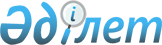 Об образовании избирательных участков на территории Жетысайского районаРешение акима Жетысайского района Туркестанской области от 14 октября 2021 года № 13. Зарегистрировано в Министерстве юстиции Республики Казахстан 22 октября 2021 года № 24857
      В соответствии с пунктом 1 статьи 23 Конституционного закона Республики Казахстан "О выборах в Республике Казахстан", пунктом 2 статьи 33 Закона Республики Казахстан "О местном государственном управлении и самоуправлении в Республике Казахстан" и статьи 27 Закона Республики Казахстан "О правовых актах", РЕШИЛ:
      1. Образовать избирательные участки на территории Жетысайского района Туркестанской области согласно приложению.
      2. Признать утратившими силу:
      1) решения акима Жетысайского района "Об образовании избирательных участков на территории Жетысайского района" от 19 ноября 2018 года № 9 (зарегистрированное в Реестре государственной регистрации нормативных правовых актов за № 4788);
      2) решение акима Жетысайского района "О внесении изменений и дополнений в решение акима от 19 ноября 2018 года № 9 "Об образовании избирательных участков на территории Жетысайского района" от 2 декабря 2020 года № 14 (зарегистрированное в Реестре государственной регистрации нормативных правовых актов за № 5925).
      3. Государственному учреждению "Аппарат акима Жетысайского района" в установленном законодательством Республики Казахстан порядке обеспечить:
      1) государственную регистрацию настоящего решения в Министерстве юстиции Республики Казахстан;
      2) размещение настоящего решения на интернет-ресурсе акимата Жетысайского района после официального опубликования.
      4. Контроль за исполнением настоящего решения возложить на руководителя аппарата акима Жетысайского района.
      5. Настоящее решение вводится в действие со дня его первого официального опубликования.
      "СОГЛАСОВАНО"
      Жетысайская районная территориальная
      избирательная комиссия Избирательные участки Жетысайского района
      Сноска.Приложение с изменением, внесенным решением акима Жетысайского района Туркестанской области от 19.09.2022 № 3 (вводится в действие по истечении десяти календарных дней после дня его первого официального опубликования).
      Избирательный участок № 192. 
      Центр: город Жетысай, улица З.Ескендирова, дом №46, здание коммунального государственного учреждения "Общая средняя школа - гимназия №4 имени Абая" отдела развития человеческого потенциала Жетысайского района управления развития человеческого потенциала Туркестанской области.
      Границы: улица З.Ескендирова, дома № 10а, 13, 13а, 16, 17, 19, 23, 25, 27, 29, 29а, 35, 35а, 37, 37а, 39, 39/1, 39/2, 41, 41/1, 43, 43/1 45, 45/1, 45/2, 47, 47/2, 47а, 47б, 49, 51, 65, 101, 101а;
      улица Л.Мусабаева, дома № 120, 120а, 120б, 122, 122а, 122б, 123, 125, 131, 133, 135, 135б, 137, 138, 138а, 138б, 139, 141, 143, 145;
      улица К.Омаршаева, дома № 61, 61а, 63, 65, 67, 69, 76, 78, 80, 82, 84, 86, 86а, 88, 90, 90а, 92, 94, 96, 98;
      улица А.Нарбаева, дома № 42, 42а, 43, 44, 45, 46, 46а, 47, 47а, 48, 48а, 49, 50, 51б, 52а, 53, 54, 55, 55а, 55б, 56, 57, 59, 59/2;
      улица Абая, дома № 129, 130, 131, 132, 132а, 133, 134, 135, 136, 137, 137а, 138, 139, 140, 141, 142, 143, 144, 145, 146, 147, 148, 149, 150, 151, 151а, 152, 153, 154, 155, 156, 157, 157а, 158, 159, 160, 161, 162, 163, 164, 165, 166, 167, 168, 169, 169б, 170, 170а, 171, 172, 173, 174, 175, 175а, 176, 177, 177а, 178, 179, 180, 181, 182, 183, 184, 185, 186, 187, 188, 189, 190, 191, 193, 195, 197, 199, 201, 203, 205;
      улица Курмангазы, дома № 4, 5, 6, 8, 9, 11, 12, 14, 16, 18, 20, 22, 22а, 24, 26, 28, 30, 32, 34, 36, 38, 40, 42, 44, 46, 48, 50, 52, 54, 56, 58, 60, 62, 64, 66, 68, 70;
      улица К.Танатова, дома № 33, 34, 35, 36, 38, 41, 42, 44, 55, 58, 60, 62, 63, 63б, 63/1, 63/2, 64, 65, 66, 67, 68, 69, 70, 71, 72, 73, 73а, 74, 75, 76, 77, 78, 79, 80, 81, 82, 83, 84, 85, 86, 87, 88, 89, 90, 91, 92, 93, 94, 95, 96, 97, 98, 99, 100, 101, 102, 103, 104, 105, 106, 107, 108, 109, 110, 111, 112, 112а, 114;
      улица Б.Майлина, дома № 1, 3, 4, 4а, 5а, 6, 7, 7/1, 7/2, 8, 10, 11, 12, 13, 14, 15, 16, 17, 18, 19, 20, 21, 22, 23, 24, 25а;
      улица Хусаинова, дома № 22, 22а, 22/2, 22/6, 25, 27, 28, 29, 30, 31, 32, 34, 35, 36, 37, 39, 40, 41, 42, 43, 44, 44а, 45, 46, 47, 47а, 48, 49, 49а, 50, 51/1, 51/2, 51/3, 54, 56, 58, 60, 62, 64, 66, 68, 70, 72, 72а, 74, 76, 76/2, 78, 78а, 78б, 80, 80/1, 80/2, 80/3, 82, 82а, 82/1, 82/2, 84, 86/1, 88, 88/1, 88/1а;
      улица Таттимбета, дома № 4, 6, 8, 10, 12, 14, 16, 16а, 18, 20, 22, 24;
      улица С.Мендешова, дома № 1, 2, 1/1, 1/2, 1/3, 3, 3/1, 3/2, 5, 5/1, 5/2, 5/3, 7, 7/1, 7/2, 14;
      улица Навои, дома № 1, 1а, 1б, 1б/1, 1б/2, 1/1, 1/2, 2, 2а, 2б, 2/2, 3, 3а, 3а/2, 3/1, 3/2, 3/3, 4, 4а, 4б, 4г, 4/2, 5, 5/2, 6, 6/1, 6/2, 7/1, 7/2, 8, 8/1, 8/2, 9, 9/1, 9/2, 10, 10/1, 10/2, 11, 11/1, 11/2, 12, 12/2;
      улица Шегебаева, дома № 1, 1а, 2, 2а, 2б, 3, 3а, 4, 6, 7, 8, 9, 10, 12, 13, 14, 14д, 15, 17, 21;
      улица Т.Бокина, дома № 1а, 1/1, 2, 2/1, 3, 3/2, 4, 4/1, 4/2, 5, 5/2, 6, 6а, 6/1, 7, 8/1, 8/2, 9, 10, 10а, 10б, 11, 12;
      улица А.Молдагулова, дома № 1, 1/1, 1/2, 3, 3/1, 3/2, 5, 5/1, 5/2, 7, 7/1, 7/2, 9, 9/1, 9/2, 10/1, 10/2, 11, 11/1, 11/2, 13/1, 13/2, 15, 17, 19, 21, 23, 25, 27;
      улица Махтумкули, дома № 1д, 1/1, 2/1, 3/1, 4а, 4/1, 5/1, 6, 6/1;
      улица И.Байзакова, дома № 2, 4, 4а, 6, 8, 10, 12, 14;
      улица Акан Серы, дома № 1а, 2, 3, 4, 5, 6, 7, 8, 8а, 8б, 9, 10а, 10б, 11, 12, 12а, 13, 13а, 14, 15, 16, 17, 18, 19, 20, 21, 21а, 22, 23, 23а, 24, 25, 27, 28, 29, 30, 31, 32, 33;
      улица Акшаева, дома № 2, 2а, 6, 11;
      улица Азат, дом №4;
      улица Актогай, дома № 1а, 6, 7, 8, 10;
      улица Кусмурын, дома № 2, 7, 8;
      улица Коктерек, дома № 1, 2, 3;
      улица Акжол, дома № 1, 1а, 4, 6, 6а;
      улица Жоба, дома № 34а, 34б;
      Избирательный участок № 193.
      Центр: город Жетысай, улица Л.Мусабаева, дом №74, здание (актовый зал) коммунального государственного учреждения "Школа - гимназия №1 имени М.Горького" отдела развития человеческого потенциала Жетысайского района управления развития человеческого потенциала Туркестанской области.
      Границы: улица Т.Рыскулова, дома № 27, 28, 30, 31, 31а, 32, 33а, 34, 35, 36, 38, 39, 40, 40а, 41, 42, 43, 44, 44а, 45, 46, 46а, 47, 48, 50, 51, 51а, 51б, 52, 53, 54, 54а, 55, 56, 57, 57а, 58, 60, 60а, 60/2, 62, 62а, 63, 64, 65, 66, 67, 68, 68а, 69, 70, 72, 72а, 73, 74, 75, 76, 77, 78, 79, 80, 81, 82, 83, 84, 85, 86, 87, 88, 89, 90, 91, 92, 93, 94, 95, 96, 97, 98, 100, 102, 104, 106, 108, 110, 112, 112а, 114, 114а, 116, 118, 120, 160, 162, 164, 166, 168, 170, 172, 174, 176, 178, 180, 182, 184, 186, 190, 192, 194а, 196, 198;
      улица К.Утепова, дома № 17, 17а, 17б, 19, 20, 21, 22, 24, 27, 29, 33, 34, 34а, 35, 36, 37, 39, 40, 40а, 41, 42, 46, 47, 48, 49а, 50, 51, 52, 53, 54, 55, 56, 56а, 57, 58, 58а, 59, 60, 61, 62, 63, 63а, 64, 65, 65а, 66, 67, 68, 69, 69а, 70, 71, 71а, 72, 73, 74, 75, 76, 77, 78, 79, 80а, 80, 81, 82, 83, 84;
      улица М.Макатаева, дома № 1/1, 2/1, 2/2, 3/1, 4/1, 4/2, 5/1, 6/1, 6/2, 7/1, 7/2, 8/1, 8/2, 9/2, 10/2, 10/3;
      улица Мустафина, дома № 4, 5, 6, 6а, 8, 9, 10, 11, 12, 13, 14, 14а, 15, 17;
      улица Т.Дайрашева, дома № 26, 26б, 30б, 32/1, 32/2, 32/3, 32/4, 32/5, 32/6, 32/7, 32/8, 34/1, 34/2, 34/3, 34/4, 34/5, 34/6, 34/7, 34/8, 34/9, 36/1, 36/2, 36/3, 36/4, 36/5, 36/6, 36/7, 36/8, 38, 40, 42, 42а, 46;
      улица Л.Мусабаева, дома № 77, 77/5, 78, 79, 79а, 80, 81, 82, 83, 84, 84а, 85, 86, 87, 88, 89, 90, 91, 92, 93, 94, 95, 95а, 96, 97, 98, 98а, 99, 99а, 100, 101, 102, 102а, 103, 103а, 104, 105, 105а, 106, 107, 108, 109, 109а, 110, 111а, 111б, 112, 113, 114а, 115, 116, 116а, 117, 118, 119, 119а, 121, 123, 125, 127, 129;
      улица К.Омаршаева, дома № 23, 24, 24/1, 24/4, 25, 26, 27, 28, 29, 30, 31, 32, 33, 33а, 33б, 34, 35, 36, 37, 37а, 38, 39, 40, 41, 41а, 41б, 42, 43, 43а, 43р, 44, 44а, 45, 45а, 46, 47, 48, 49, 50, 51, 52, 53, 54, 54а, 55, 55а, 56, 57, 58, 58а, 59, 60, 62, 63, 64, 66, 68, 70, 72, 74, 78, 80, 82, 84, 86, 86а;
      улица А.Нарбаева, дома № 20, 20а, 21, 21/1, 21/2, 21/3, 21/4, 21/7, 21/8, 22, 23, 25, 27, 28, 29, 29а, 30, 31, 32, 33, 34, 35, 36, 37, 37а, 38, 39, 39а, 40, 41;
      улица К.Аманжолова, дома № 1в, 2а, 3, 4, 5/1, 5/2, 6, 6а, 7, 8, 9, 10, 12, 12а, 13, 14, 15, 15в, 15б, 16, 17, 17а, 18, 19, 19а, 20, 21, 22, 23, 24, 24а, 25, 26, 26а, 27, 28, 28а, 28б, 28в, 30, 32;
      улица Абая, дома № 93, 95, 95/1, 95/2, 96а, 97, 99, 99/1, 99а, 100, 101, 101/1, 101/2, 102, 102а, 103, 103/1, 103/2, 104, 105, 106, 107, 107/1, 108, 109, 110, 111, 111а, 111/1, 111/2, 112, 113, 113/2, 114, 114а, 115, 116а, 116б, 117, 117а, 119, 119а, 121, 121а, 123, 123а, 125, 127;
      улица К.Танатова, дома № 16, 16а, 16б, 16/1, 16/2, 19, 19а, 19/1, 19/3, 19/4, 19/4а, 19/5, 19/8, 19/9, 21, 21/3, 21/6, 21/8, 22, 24, 25, 25а, 26, 26б, 27, 28, 29, 32, 32а;
      улица С.Малдыбекова, дома № 15, 17, 19, 21, 22а, 24а, 24б, 30, 31, 32;
      улица Аз-Тауке, дома № 1, 2, 3, 4, 5, 6, 7, 8, 9, 10, 11, 12, 13, 14, 15, 16, 17, 18, 19, 20, 21, 22, 24, 26, 28;
      улица А.Жунисходжаева, дома № 7, 10, 11, 11а, 12, 13, 13а, 14, 14а, 15а, 19, 20, 22, 23, 24, 25а, 28, 30, 31, 31а, 32, 34, 34а, 35, 37, 38, 38/2, 39/1, 39/2, 40, 41, 42, 42/2, 43/1, 44, 45, 46, 47, 48, 48а, 50, 51, 51а, 53, 53а, 54, 55, 56, 57, 58, 59, 60, 61, 62, 63, 64, 65, 65а, 66, 66а, 68, 70, 70а, 74, 76, 78;
      улица А.Курбанулы, дома № 1, 2, 3, 4, 5, 6, 7, 8, 9, 10, 11, 12, 15, 16, 17, 18, 19, 20, 21, 22, 23, 23а, 24, 25, 25а, 26, 27, 28а, 30, 30а;
      переулок Айтеке би, дома № 1, 1а, 2, 3, 4, 4а, 5, 7, 8, 9, 10, 11, 12, 13, 15, 17, 18, 19, 21, 22, 23, 24а, 25, 27, 29, 31, 33, 35;
      улица Байконыр, дома № 3, 4, 5, 7, 8, 9;
      улица З.Ахметова, дома № 55, 57, 61, 67, 72, 73, 74;
      улица Курмангазы, дома № 3, 5, 9, 11;
      улица Баласагуна, дома № 1, 1а, 4, 6, 6а;
      переулок Камбарова, дома № 2, 4, 5, 5а, 6, 7, 8, 10, 14, 15;
      улица Заман, дома № 6, 12, 12а;
      улица Таншолпан, дома № 2а, 3, 4, 5, 6, 8;
      улица Ж.Шанина, дом № 5;
      тупик Жетысай, дома № 103, 103а;
      улица К.Спатаева, дома № 7, 8, 9;
      улица Улан, дома № 5, 9, 10, 11, 12, 13, 14, 16, 18;
      переулок Шымкентский, дома № 8, 9, 14.
      Избирательный участок № 194.
      Центр: город Жетысай, улица Л.Мусабаева, дом №74, здание (фойе) коммунального государственного учреждения "Школа - гимназия №1 имени М.Горького" отдела развития человеческого потенциала Жетысайского района управления развития человеческого потенциала Туркестанской области.
      Границы: улица Т.Дайрашева, дома № 17, 17/3, 19, 21, 21/2, 25, 27, 31, 33;
      улица Л.Мусабаева, дома № 42, 42/1, 43, 44, 45, 45а, 46, 47, 47/2, 48, 49, 50, 51, 51а, 51/1, 51/2, 52, 53, 53а, 54, 55, 55а, 55/2, 56, 57, 58, 58а, 59, 60, 61, 61а, 62, 63, 63/1, 63/2, 64, 65, 65/1, 66, 67, 68, 69, 69а, 70, 71, 71/1, 72, 73, 73/9, 75, 75а, 75б, 75/1, 75/3, 75/4, 77, 77/3, 77/4;
      улица З.Ахметова, дома № 33, 36, 41, 42, 44, 46, 47, 50, 50/1, 50/2, 52, 52/1;
      улица К.Омаршаева, дома № 1, 1/1, 1/2, 2/1, 2/2, 4/1, 4/2, 4/3, 4/4, 6/1, 6/2, 7/1, 7/9, 7/10, 8, 8/1, 8/2, 8/3, 8/4, 9/1, 9/2, 10, 10/1, 10/2, 10/3, 11, 12, 12/1, 12/2, 12/3, 13, 13/2, 14, 14/1, 14/3, 14/4, 15, 15а, 16, 17, 18, 19, 20, 20а, 20/1, 20/2, 20/3, 21, 22, 22/1;
      улица С.Кожанова, дома № 144, 146, 146а, 150, 150а, 152, 156, 158, 160, 160а, 172а, 174, 174а, 176, 176а, 178а, 180, 180а, 182а, 184, 184а, 186, 188;
      улица А.Нарбаева, дома № 1/1, 1/2, 4б, 5, 6а, 7/1, 7/2, 8б, 9, 12/1, 12/2, 13, 14/1, 14/2, 15, 16;
      улица Абая, дома № 68, 69, 71, 73, 73а, 73а/9, 73б, 73/5, 73/6, 73/7, 73/9, 73/13, 73/15, 75/1, 75/3, 75/4, 75/5, 75/6, 75/12, 75/13, 75/14, 75/17, 75/18, 77, 77а, 88, 90, 92, 92а;
      улица М.Ыксанова, дома № 1, 2, 3а, 5, 7/2, 9, 11, 13, 15, 17, 19, 21, 23;
      улица А.Байботаева, дома № 12а, 15/1, 15/2, 17, 18а, 19/4, 20, 21, 23, 25/1, 27/1, 27а/1, 29/1, 31/1, 31а/1, 37, 41, 43, 44, 45, 45а, 49, 51, 55, 55а, 59, 59а;
      улица Ж.Кульбаева, дома № 1/1, 1а/1, 1а/2, 1/2, 3/1, 3/2, 3/3, 4/1, 4/2, 5/1, 5/2, 5/3, 6, 6/1, 6а/1, 7, 7/1, 7/2, 7/3, 8а, 8/1, 9/1, 9/3, 10/1, 11/1, 11/5, 12/1, 13/2, 13/4, 13/14, 14/1, 16/2, 17, 18;
      улица Ш.Айманова, дома № 1, 2, 2а, 3, 6/1, 6/2, 6/3, 6/4, 7, 8, 9, 9а, 10, 10/2, 10/11, 10/12, 11, 12, 12/1, 12/2, 13, 15, 16, 17, 19, 20, 20/1, 20/2, 20/3, 20/4, 20/5, 20/6, 20/7, 20/10, 20/11, 20/12, 20/14, 20/15, 20/16, 20/17, 20/18, 21, 21а, 22/2, 22/3, 22/4, 22/5, 22/6, 22/7, 22/8, 22/9, 22/10, 22/11, 22/13, 22/14, 22/15, 22/16, 22/17, 22/18, 24, 24/1, 24/2, 24/3, 24/4, 24/5, 24/7, 24/8, 24/9, 24/10, 24/11, 24/12, 24/13, 24/14, 24/15, 24/16, 24/17, 24/18, 26, 28, 29, 30, 31, 32, 33, 36, 38;
      улица М.Ауезова, дома № 22/1, 22/2, 22/3, 22/4, 22/5, 22/6, 22/7, 22/8, 22/9, 22/10, 22/11, 22/12, 22/13, 22/14, 22/15, 22/16, 22/17, 22/18;
      улица Аль-Фараби, дома № 3, 3/1, 3/2, 4, 4/1, 4/2, 4/3, 5, 5а, 6, 7, 9, 10, 11, 11а, 11/2, 11/3, 11/5, 11/8, 11/9, 12, 14, 14/1, 14/2, 15, 15/4, 15/5, 16, 17а, 17, 17/8, 17/10, 18, 19, 19/3, 20, 21, 22, 23, 24, 25, 26, 27, 28, 29, 30, 32, 34, 36, 38, 40, 42, 44, 46, 50, 50а, 101, 136;
      улица К.Танатова, дома № 1, 3, 4, 5, 6, 7, 9, 11, 13, 14, 15, 15а;
      улица Н.Жантурина, дома № 1, 2, 3, 4, 5, 6, 7, 8, 9, 10, 11, 12, 13, 14, 15, 16, 17, 19, 68, 73;
      улица С.Малдыбекова, дома № 1, 2, 3, 5, 6, 7, 9, 10, 11, 12, 13, 14, 16;
      улица А.Кашаубаева, дома № 71, 73, 75, 75а, 77, 77а, 81, 83, 83а, 85, 87, 91, 93, 95, 97, 99, 110, 112, 114, 116, 118, 122, 124, 126, 128, 130, 132, 134, 136, 138, 140, 142, 146, 148, 150, 152, 156;
      переулок И.Бектенова, дома № 6, 7, 8, 10, 12, 14, 16, 18, 20, 22, 41;
      переулок Жайшибекова, дома № 1, 2, 3, 4, 6, 8, 9, 10, 11, 12;
      улица Ф.Абдукаримова, дома № 3/1, 4, 5, 6, 8, 11б, 12, 14, 16 ;
      тупик Абайский, дома № 5, 7, 8, 18, 18а, 86;
      тупик Бостандыкский, дома № 1, 3, 5, 7, 9, 13, 15;
      переулок Казыгурт, дома № 5, 7, 11,11а ;
      улица Сарбаз, дома № 1, 2, 3а, 4, 5, 6, 6/1;
      тупик Декабристов, дома № 4, 5, 6;
      улица Туражол, дома № 1, 2, 3, 3а, 3/1, 4, 5 , 5а, 5/1, 5/2, 6, 7, 7/1, 8, 9, 13, 15, 29, 44в.
      Избирательный участок № 195.
      Центр: город Жетысай, улица М.Дулатова, дом №21, здание коммунального государственного учреждения "IT- школа - лицей №9 имени Динмухамеда Конаева" отдела развития человеческого потенциала Жетысайского района управления развития человеческого потенциала Туркестанской области.
      Границы: улица С.Ерубаева, дома № 1, 1а, 2, 2а, 2б, 4, 4а, 6, 6а, 8, 8а, 10, 11, 12, 14, 15, 16, 16а, 18, 20, 21, 22, 32, 35;
      улица М.Ауезова, дома № 5, 6, 7, 8, 9;
      улица К.Кайсенова, дома № 2, 4, 6, 8, 10, 12, 18, 47, 49, 51, 53, 55, 59, 61, 63, 65, 67;
      улица Р.Кошкарбаева, дома № 1, 2, 3, 4, 5, 6, 7, 8, 9, 10, 11, 12, 13, 14, 15, 15/4, 16, 18, 20, 22, 24;
      улица С.Рахимова, дома № 1, 2, 3, 4, 5, 6, 7, 8, 10;
      улица М.Дулатова, дома № 1, 2, 5, 6, 7, 8, 9, 11, 13, 15, 17, 18, 19, 20, 21, 22, 23, 24, 25, 26, 27, 28, 29, 30, 31, 32, 33, 34, 35, 36, 38, 40, 41, 42, 48, 50, 81;
      улица Амангельды, дома № 64, 65, 67, 71, 72, 73, 75, 77, 79, 83, 83а, 85а, 87а, 89, 91, 93, 97;
      улица Даулеткерей, дома № 2, 4, 6, 8, 10, 12, 14, 14/а, 14/1а, 14/б, 14/1б, 16, 18, 20, 22, 24, 26, 28, 30, 32, 34;
      улица Абылай хан, дома № 1, 15, 16;
      улица А.Бокейханова, дома № 1, 2, 3, 4, 5, 10/2, 10а/2, 10/7, 10/9, 10/11, 12, 17, 18, 18/7, 18/8, 19, 20, 21;
      улица Д.Альжанова, дома № 1, 2, 4, 5, 6, 7, 8, 9, 9/1, 9/2, 10, 11, 16, 17, 18, 22, 24, 25, 27, 30, 34, 36, 38, 46;
      улица Т.Тажибаева, дома № 1, 2, 3, 3/5, 4, 5, 6, 7, 8, 9, 10, 11, 12, 13, 14, 15, 16, 17, 18, 19, 20, 20а, 21, 22, 23, 24, 25, 26, 27, 28, 29, 31, 33, 35, 37, 46, 47, 48, 49, 50, 51, 52, 53, 54, 55, 56, 57, 58, 59, 60, 61, 62, 63, 65, 67;
      улица А.Емешова, дома № 1, 2, 3, 4, 5, 6, 7, 8, 9, 10, 11, 12, 13, 14, 15, 16, 17, 18, 19, 20, 20а, 21, 22, 23, 24, 25, 26, 27, 28, 29, 30, 31, 32, 33, 34, 35, 35а, 36, 37, 38, 39, 40, 41, 42, 43, 44, 45, 46, 47, 48, 49, 50, 51, 52, 53, 54, 55, 56, 57, 58, 59, 60, 61, 62, 63, 64, 65, 66, 67, 68, 69, 70, 72, 74;
      улица Е.Иманбердиева, дома № 1, 2, 3, 3а, 4, 5, 6, 7, 8, 9, 10, 11, 12, 13, 14, 15, 16, 17, 18, 18а, 19, 20, 21, 22, 23, 24, 25, 26, 27, 28, 29;
      улица М.Джалиля, дома № 1, 1а, 2, 3, 4, 5, 5а, 6, 6а, 6а/1, 6а/2, 7, 8, 9, 10, 11, 12, 13, 14, 15, 16, 17, 18, 19, 20, 21, 22, 23, 24, 25, 26, 27, 28, 29, 30, 31, 32, 33, 34, 35, 36, 37, 38, 39, 40, 41, 42, 43, 44, 45, 46, 47, 48, 49;
      улица Естай, дома № 1, 2, 3, 4, 5, 6, 7, 8, 9, 10, 12, 13, 14, 15, 16, 17, 19, 20;
      улица Байтенова, дома № 2, 3, 4, 5, 6, 7, 8, 9, 10, 11, 12, 13, 14, 15, 16, 17, 18, 19, 20, 21, 22, 23, 24, 25, 26, 27, 28, 29, 30, 40, 42, 44, 46, 48, 50, 52, 56, 58, 60, 62;
      улица У.Оспанова, дома № 30, 31, 32, 33, 34, 35, 36, 37, 38, 39, 40, 41, 42, 43, 44, 45, 47, 49, 51, 53, 55, 57, 59, 61, 63, 65, 67, 69, 71, 73, 75;
      улица Жоба 1, дома № 1, 2, 3, 4, 4а, 4б, 5, 5в, 6, 7, 8, 10, 11, 12, 15, 19, 22а.
      Избирательный участок № 196.
      Центр: город Жетысай, улица Амангельды, дом №9А, здание коммунального государственного учреждения "Дом культуры Жетысайского района" отдела культуры и развития языков Жетысайского района.
      Границы: улица Г.Мусирепова, дома № 1, 2, 3, 4, 5, 6, 7, 8, 9, 10, 11, 12, 13, 14, 16, 17, 18, 19, 20, 21, 22, 23, 24, 25, 26, 27, 28, 31, 32, 36, 37, 38, 40, 42, 43, 44, 45, 46, 48, 51, 52, 54, 56, 58, 60, 62 ;
      улица Сугира, дома № 2, 3, 4, 6, 7, 8, 9, 10, 12, 24;
      улица Суюнбая, дома № 1, 2, 3, 4, 5, 6, 7, 8, 9, 10, 11, 12, 13, 14, 15, 18, 19, 20, 21, 22, 23, 24, 25;
      улица А.Яссауи, дома № 1, 1а, 1б, 1д, 1р, 2, 2а, 2в, 2/2, 3, 3а, 3в, 3г, 3д, 4, 5, 6, 7, 9, 10, 11, 12, 13, 14, 15, 16, 17, 18, 18б, 19, 19а, 20б, 20в, 20г, 21, 23, 24, 25а, 25, 26, 27, 28, 29, 29а, 30, 31, 31б, 31в, 32, 33, 33а, 34, 35а, 35, 36, 37, 37а, 38, 39, 39а, 40, 40а, 41а, 42, 43, 44, 45, 46, 46а, 47;
      улица Л.Кан, дома № 1, 3, 5, 6, 8, 9, 10, 12, 13, 15, 16, 17, 19, 20, 21, 22, 23, 24, 25, 26, 27, 28, 29, 30а, 30, 31, 32, 33, 35, 37;
      улица Жоба 2, дома № 1, 2, 3, 4, 5, 6, 8, 13, 15, 21, 27, 29;
      улица Мади, дома № 1, 3, 4, 5, 7, 8, 9, 10, 12, 13;
      улица М.Маметова, дома № 3, 5, 7, 9, 11, 17, 19, 21, 23;
      улица Л.Мусабаева, дома № 1, 2, 3, 4, 5, 6, 7, 8, 9, 10, 12, 14, 15, 16, 17, 18, 19, 20, 22, 23, 24, 27, 30, 32, 33, 35;
      улица С.Муханова, дома № 1, 2, 3, 4, 5, 6, 7, 8, 10, 13, 15, 17, 19, 23, 25, 27, 29, 31, 33, 35, 37;
      улица Б.Нурбекова, дома № 1, 1а, 1б, 2, 3, 4, 5, 6, 7, 8, 9, 10, 11, 12, 13, 14, 15, 16, 18, 19, 21, 23, 24, 25, 26, 27, 28, 29, 30, 31, 32, 33, 34, 35, 36, 37, 38, 40, 46, 48, 50;
      улица Н.Ондасынова, дома № 1, 2, 3, 4, 5, 6, 8, 9, 10, 12, 14, 16, 21, 22, 24, 26, 28, 30;
      улица Ш.Дильдабекова, дома № 1, 2, 4, 8, 10, 12, 14, 16;
      улица Абая, дома № 1, 2, 3, 5, 6, 7, 8, 9, 10, 11, 12, 13, 14, 15, 16, 17, 18, 19, 20, 21, 22, 23, 24, 25, 26, 26а, 27, 28, 29, 29а, 30, 31, 32, 33, 34, 35, 36, 37, 38, 39, 40, 41, 42, 43, 44, 45, 46, 47, 48, 49, 51, 52, 53, 54, 55, 56, 57, 58, 59, 61, 63;
      улица К.Абдалиева, дома № 2, 4, 6, 7, 10, 12, 14;
      улица Н.Жунисхожаева, дома № 1, 2, 3, 4, 5, 6, 7, 8, 9, 15, 17, 25, 31;
      улица З.Ахметова, дома № 1, 2, 3, 4, 5, 6, 7, 8, 12, 13, 14, 15, 16, 17, 18, 19, 20, 21, 22, 23, 24, 25, 26, 27, 28, 31, 32;
      улица Н.Айдарова, дома № 1, 2, 3, 4, 5, 6, 7, 8, 10, 12, 13, 14, 16, 18, 20, 22, 24, 26, 28, 30, 32, 34, 36, 40, 42, 44;
      улица Амангельды, дома № 1, 1а, 2, 3, 5/1, 6, 7, 9, 9б, 10, 11,11а, 12;
      улица К.Аралбаева, дома № 1, 2, 3, 4, 5, 6, 7, 8, 10, 11, 12, 13, 14, 15, 16, 16а, 17, 18, 19, 19а, 20, 20а, 21, 22, 23, 24, 25, 26, 27, 28, 29, 30, 31, 32, 33, 34, 35, 36, 37, 38, 39, 40, 41, 42, 43, 44, 45, 46, 47, 48, 49, 50, 51, 52, 53, 54, 55, 56, 57, 59, 61;
      улица М.Ауезова, дома № 4, 22, 29, 35;
      улица К.Байсетова, дома № 1, 2, 3, 4, 5, 6, 7, 8, 9, 11, 13, 14, 15, 16, 17, 19, 20, 23, 29, 31, 33, 35, 39, 43, 45, 47, 49, 55, 57, 59;
      улица Достык, дома № 1, 2, 3, 7, 8, 9, 11, 13;
      переулок Толстой, дома № 2, 4, 6, 8, 10, 12, 14, 16, 20, 22, 26;
      улица Некрасова, дома № 31, 33, 35, 37;
      переулок Островский, дома № 1, 3, 5.
      Избирательный участок № 197.
      Центр: город Жетысай, улица С.Кожанова, дом №35, здание государственного коммунального предприятия "Жетысайский гуманитарный технический колледж имени Гани Муратбаева" управления развития человеческого потенциала Туркестанской области Министерства образования и науки Республики Казахстан.
      Границы: улица М.Габдуллина, дома № 1, 2, 3, 4, 5, 6, 7, 8, 9, 10, 11, 12, 13, 14, 15, 16, 17, 19, 21, 33, 70, 72, 76, 78, 80, 85;
      улица Панфилова, дома № 7, 5, 13;
      улица К.Сатпаева, дома № 2/1, 2/2, 4/1, 4/2, 5/1, 5/2, 5/3, 6/1, 6/2, 7/1, 7а/1, 7/3, 7/5, 7/6, 8, 9/1, 9/2, 9/3, 10/1, 10/2, 11/2, 11/3, 13/1, 13/2, 13/3, 16/11;
      улица Ж.Аймауытова, дома № 1/1, 1/2, 2/1, 2/2, 3/1, 3/2, 4/1, 4/2, 5/1, 5/2, 6/1, 6/2, 7/1, 7/2, 8/1, 8/2, 9/1, 9/2, 10/1, 10/2, 11/1, 11/2, 12/1, 12/2, 13/1, 13/2, 15/1, 15/2, 16/1, 16/2, 17/1, 17/2, 18/1, 18/2, 19/1, 19/2, 20/1, 20/2, 21/1, 21/2, 22/1, 22/2, 23/1, 23/2, 24/1, 24/2, 25/1, 25/2, 26/1, 26/2, 27а, 27б, 29, 31, 32, 33, 34, 36;
      улица Амангельды, дома № 27, 28, 29, 31, 32, 33, 35, 36, 37, 38, 39, 40 ,41, 42, 42а, 42б, 57, 57а, 59, 59а, 61, 61а, 63, 63а, 63б;
      улица Жоба 3, дома № 1, 1д, 2, 5, 7б, 7г, 8, 10, 13, 15а, 18, 24, 32, 34а, 42;
      улица М.Дулатова, дома № 1/1, 1/2, 2, 3/1, 3/2, 4, 5/1, 5/2, 6, 7/1, 7/2, 8, 9/1, 9/2, 10, 11/1, 11/2;
      улица Л.Токбергенова, дома № 1, 2, 3, 4, 5, 6, 7, 8, 8в, 9, 10;
      улица Б.Суевова, дома № 1/1, 1/2, 2/1, 2/2, 3/1, 3/2, 4/1, 4/2, 5/1, 5/2, 6/1, 6/2, 7/1, 7/2, 8/1, 8/2, 9/1, 9/2;
      улица М.Тулебаева, дома № 1/1, 1/2, 2, 3/1, 3/2, 4, 5/1, 5/2, 6/1, 6а/1, 6/2, 6а/2, 7/1, 7/2, 9/1, 9/2; 
      улица Казыбек би, дома № 1/1, 1/2, 3/1, 3/2, 5/1, 5/2, 7/1, 7/2, 9/1, 9/2, 11/1, 12/1, 13/1, 13/2, 14, 15, 16, 17, 18;
      улица Толе би, дома № 1/1, 1/2, 1/3, 1/4, 1/5, 1/6, 1/7, 2/1, 2/2, 4/1, 4/2, 6/1, 6/2, 8/1, 8/2;
      улица Андисай, дома № 1, 2, 8, 9, 9а, 10, 12, 12а, 14, 15, 16, 17, 17а, 18, 22, 27;
      улица Байтерек, дома № 3, 3а, 4, 8, 9, 9а, 10, 10а;
      улица А.Байтурсынова, дома № 1а, 2, 2а, 3а, 3б, 4, 4а, 4б, 5, 5а, 6, 8, 8а, 9, 9а, 9/2, 10, 11, 11а, 12, 12а. 12/2, 13/1, 15/1, 15/2, 18, 18/2;
      улица Б.Момышулы, дома № 1, 2, 3, 4, 5, 6, 8, 9, 10, 11, 12, 13, 14, 15, 16, 17, 18, 19, 20, 21, 22, 23, 24, 25, 27;
      улица Кокорай, дома № 2, 2а, 4, 6, 8, 9, 11.
       Избирательный участок № 198.
      Центр: город Жетысай, улица Л.Токбергенова, дом №6Б, здание коммунального государственного учреждения "Школа - гимназия №6 имени Б.Момышулы" отдела развития человеческого потенциала Жетысайского района управления развития человеческого потенциала Туркестанской области.
      Границы: улица А.Байтурсынова, дома № 23, 25, 27, 27а, 34, 36, 38, 38а, 39, 41, 43, 45, 47, 49, 51, 53, 54, 55, 56, 57, 58, 59, 60, 61, 62, 62а, 63, 64, 65, 67, 67б, 69, 71, 75;
      улица Космонавтов, дома № 1, 2, 2а, 3, 4, 4а, 5, 5а, 6, 6а, 7, 8, 9, 10, 11;
      улица Жастар, дома № 1, 3, 4, 4а, 5, 6, 6а, 8, 8а, 10, 18, 19, 20;
      улица Т.Жургенбаева, дома № 1, 1а, 1б, 1в, 1г, 2, 2а, 3, 4, 5, 6, 6а, 9, 19, 21, 23, 25;
      улица Л.Токбергенова, дома № 11, 12, 13, 14, 14а, 15;
      улица К.Сатпаева, дома № 1, 3, 4а, 5, 7, 8, 10, 10а, 11, 15, 17, 17а, 19;
      улица Ер Косай, дома № 1, 3, 4, 5, 6, 7, 8, 9, 9а, 12, 13, 33, 34;
      улица Алга, дома № 2, 3;
      улица Алшалы, дома № 1, 1а, 5, 9а, 11, 12, 12а;
      улица Сарыбулак, дома № 1, 3;
      улица Жоба 4, дома № 1, 5, 13.
      Избирательный участок № 199.
      Центр: город Жетысай, улица М.Озтюрк, дом №13, здание коммунального государственного учреждения "Общая средняя школа №8 имени Алпамыс батыра" отдела развития человеческого потенциала Жетысайского района управления развития человеческого потенциала Туркестанской области.
      Границы: улица Д.Конаева, дома № 3, 4, 5, 6, 7, 8, 10, 12, 14, 15, 17, 18, 22, 24, 25, 26, 30, 31, 32, 32/2, 33, 36, 39, 43, 44, 46, 47, 48, 50;
      улица У.Жаныбекова, дома № 1, 2, 3, 3а, 4, 5, 6, 7, 10, 12, 13, 14, 15, 16, 17, 18, 19, 20, 21, 22, 23, 24, 25, 26, 27, 28, 29, 30, 31, 32, 34, 35, 36, 37, 38, 39, 41, 42, 43, 44, 45, 46, 47, 48, 49, 50, 51, 52, 53, 54, 55, 56, 57, 58, 63;
      улица Ш.Калдаякова, дома № 1, 2, 3, 4, 5, 6, 8, 22, 29, 32, 37, 42, 44, 45, 46;
      улица М.Озтюрк, дома № 2, 4, 5, 7, 8, 12, 14;
      улица Тауке хан, дома № 1, 2, 3, 5, 5а, 11, 12, 13, 14, 16, 17, 18, 19, 20, 22, 24, 25, 26, 27, 28, 29, 31, 38, 40, 42, 44, 46, 48, 49, 50, 56;
      улица Касым хан, дома № 5, 7, 9, 11, 12, 16, 18, 19, 20, 22, 23, 24, 26, 27, 49, 50;
      улица Т.Айбергенова, дома № 3, 6, 13, 17, 25, 26, 27, 32;
      улица Богенбай батыра, дома № 3б, 7, 7а, 8, 10, 21;
      улица Кабанбай батыра, дома № 1а, 1б, 2, 2а, 3, 4, 4а, 5, 6, 7, 8, 8а, 9, 10, 12, 13, 14, 15, 16, 17, 18, 20, 22, 24, 25, 35а, 42, 44, 50, 51, 55;
      улица Туркеш, дома № 3, 7, 9, 10, 17;
      улица Коркыт ата, дома № 1, 2, 3, 4, 5, 6, 7, 7а, 8, 8а, 9, 10, 12, 13, 14, 15, 16, 17, 18, 19, 25;
      улица Токтогульская, дома № 1, 2а, 3, 4, 5, 6, 7, 8, 8а, 9, 10, 11, 19;
      улица МСУ, дома № 1а, 1/1, 2/1, 2/2, 3/1, 3/2, 4/1, 4/2, 5/1, 5/1а, 5/2, 6/1, 7, 7/1, 7/3, 8/2, 8/3, 8/4;
      улица Рудаки, дома № 1, 1а, 1б, 1/1, 1/2, 1/4, 2, 2а, 2/1, 2/2, 3, 3/3, 3/2, 4, 4/6, 5р, 6, 6/1, 6/2, 7, 7а, 8, 8/1, 8/2, 8/4, 10, 11а, 12, 12/1, 12/2, 13, 14, 14/1, 14/2, 14/3, 15, 15а, 16, 16/2, 17, 18, 18а, 18/1, 18/2, 19, 19а, 20, 20а, 22, 24, 32, 32в, 37, 42в, 52в, 76, 79, 79/1, 81/2, 83/1, 94/1, 95, 96/1;
      улица О.Жандосова, дома № 1, 2, 5, 6, 7, 8, 10;
      улица Акын Сара, дома № 1, 3, 5;
      улица Биржан Сал, дома № 2, 2а, 11, 17, 17а, 23, 23а, 24, 25, 25а, 25б, 27а, 50, 54, 60;
      улица Жаяу Муса, дома № 1, 1а, 1б, 1в, 1г, 1/1, 1/2, 2, 2а, 3, 4, 5, 6, 7, 7а, 10, 11, 12, 13, 14, 15, 15а, 16, 16а, 19;
      улица К.Мунайтпасова, дома № 1а, 2, 2а, 4, 4а, 5, 6, 6а, 8, 12, 47а, 49а;
      улица С.Асфендиярова, дома № 1, 4, 5, 6, 7, 12, 12а, 28;
      улица С.Байтерекова, дома № 1, 2, 3, 3а, 4, 4а, 7, 7а, 8, 9, 10, 14, 21, 22, 27, 29, 35, 40;
      улица Т.Токтарова, дома № 1, 1а, 2, 3, 4, 7, 8;
      улица Ыкылас, дома № 1, 2, 3, 4, 4а, 5, 6, 6/1, 6а, 7, 7а, 8, 10, 11, 13, 15, 17, 19, 21, 23, 22, 26;
      улица Талдысай, дома № 1, 1а, 2, 3, 4, 7, 7а, 9, 10;
      улица О.Букеева, дома № 3, 4, 5, 5а, 7;
      улица Жанибек батыр, дома № 1, 2, 4, 6, 8, 10, 12, 14, 15, 17;
      улица А.Бейсеуова, дома № 1, 1а, 2, 4, 9, 10, 10а, 11, 14;
      улица Жоба 5, дома № 1, 1в, 1р, 2, 2а, 3, 3б, 3у, 4, 5, 5б, 6, 6в, 7, 8а, 10, 11, 11а, 12, 13, 14, 15, 16, 19, 20, 22а, 24, 25, 27, 27а, 30, 31, 32, 33, 34, 35, 36, 39, 45, 47, 48, 51, 53, 67.
      Избирательный участок № 200.
      Центр: Жетысайский район, город Жетысай, улица Т.Дайрашева, дом № 48, здание коммунального государственного учреждения "школа-гимназия "№ 7 Туран" отдела развития человеческого потенциала Жетысайского района управления развития человеческого потенциала Туркестанской области.
      Границы: улица А.Кашаубаева, дома № 121, 123, 125, 127, 131, 135, 137, 139, 141, 143, 145, 147, 149, 155, 157,158, 159, 160, 161, 162, 164, 166, 168, 170, 172, 174, 178, 180, 182, 184, 188, 192, 194, 194а, 196, 198, 200, 202, 202а, 202б, 204, 204/1, 204/6, 204/9, 204/12, 205а, 208, 212б, 218, 218а, 219а, 220, 220а, 221, 222, 224, 224а, 230, 235, 256, 256а, 256б, 256в;
       улица С.Кожанова, дома № 190/1, 190/2, 192/1, 192/2, 194/1, 194/2, 226/1, 226/2, 228/1, 228/2, 230/1, 230/2, 232/1, 232/2, 234/2;
       улица Ш. Кудайбердиева, дома № 25, 26, 27, 30/1, 30/2, 30/3, 30/4, 30/5, 30/6, 30/7, 30/8, 32, 33, 34, 37/2, 41/1, 41/4, 43, 44, 45, 53, 104, 108, 108а;
       улица Алтынсарина, дома № 6, 6/1, 8, 9, 10, 11, 11/1, 12, 13, 13а, 13/2, 14, 19, 21, 26, 28, 29, 30, 31, 32, 33, 35, 36, 37, 39, 46, 49, 50, 51, 52, 53, 54, 55, 56, 57, 58, 59, 60, 61, 62, 63, 64, 65, 66, 67, 67/1, 67/2, 68, 69, 69/1, 69/2, 71, 71/1, 71/2;
       улица Ш.Уалиханова, дома № 2/2, 2/3, 4/1, 4/2, 6/1, 6/2, 8, 12/1, 12/2, 14/1, 14/2, 16/1, 16/2, 18/1, 18/2, 20/1, 20/2, 22/1, 22/2, 24, 24а, 24/1, 24/2, 26, 32, 34/1, 34/2, 38, 41, 42, 43, 44, 45, 46, 47, 48, 49, 50, 51, 52, 53, 54, 55, 56, 57, 58, 59, 60, 61, 62;
      улица С.Торайгырова, дома № 1, 2, 3, 4, 5, 6, 7, 8, 9, 10, 11, 12, 13, 14, 15, 16, 17, 18/1, 18/2, 19, 20, 21, 22, 23, 24, 25, 26, 27, 28, 29, 30, 31, 31а, 32, 33, 34, 35, 36, 37, 38, 39, 40, 41, 42, 43, 44, 45, 46, 47, 48, 49, 50, 51, 52, 53, 54, 55, 56, 57, 58, 59, 61;
      улица Махамбета, дома № 1, 2, 3, 4, 4/2, 5, 6, 7, 9, 10, 11, 12, 17, 18, 19, 21, 22, 23, 24, 27, 29, 30, 31, 32, 33, 35, 37, 39, 40, 41, 42, 43, 44, 45, 46, 47, 48, 49, 50, 51, 52, 53, 54, 55, 56, 57, 58, 59, 60, 62;
      улица А.Оспанова, дома № 3, 5, 8, 8/3, 9, 11, 13, 14, 14/2, 17, 21, 25, 33, 35;
      улица Ш.Тургынбаева, дома № 1, 13, 13/1;
      улица Б.Дауылбаева, дома № 1/4, 3, 11, 15, 15/2, 17/1;
      улица Шалкыма, дома № 4, 5, 5/1, 6, 8, 8а, 10, 10/1, 13;
      улица Назконыр, дома № 1, 1/1, 2, 2а;
      улица Жоба 6, дома № 5, 7б, 15, 47.
      Избирательный участок № 877.
      Центр: город Жетысай, улица С.Кожанова, дом №35, здание коммунального государственного учреждения "Общая средняя школа №5 имени А.Байтурсынова" отдела развития человеческого потенциала Жетысайского района управления развития человеческого потенциала Туркестанской области.
      Границы: улица Г.Мусирепова, дома № 59, 61, 63, 65, 68, 69, 70, 72, 73, 74, 76;
      улица Л.Кан, дома № 38, 39, 41, 42, 43, 44, 46, 47, 49, 51;
      улица С.Кожанова, дома № 1, 2, 3, 4, 5, 6, 8, 9, 10, 11, 12, 13, 14, 15, 16, 17, 18, 20, 21, 22, 23, 24, 26, 27, 28, 30, 31, 32, 33, 33а, 34, 35, 36, 37, 38, 39, 39/1, 40, 42, 44, 45, 46, 48, 50, 52, 54, 56, 58, 60, 62, 64, 66, 68, 70, 72, 74, 76, 78, 80, 82, 84, 86, 88, 90, 92, 94, 96, 98, 100, 102, 104, 106, 108, 110, 112, 114, 116, 118, 120, 122, 124, 126, 128, 130, 132, 134, 136, 138, 140;
      улица С.Ажибекулы, дома № 1, 2, 3, 4, 5, 6, 7, 8, 9, 10, 11, 12, 12а,13, 13а, 14, 15, 16, 17, 18, 19, 20, 21, 22, 23, 24, 25, 26, 28, 29, 30, 31, 32, 33, 34, 35, 36, 37, 38, 39, 40, 41, 43, 44, 45, 46, 47, 48, 49, 50, 51, 53, 54, 55, 57, 58, 59, 60, 61, 62, 63, 64, 65, 66, 69, 73, 75, 77, 79, 81, 83, 85, 87, 89, 91, 93, 95, 97, 99, 101, 103, 105, 107;
      улица А.Кашаубаева, дома № 1, 1а, 2, 3, 4, 5, 6, 7, 8, 9, 10, 11, 12, 13, 14, 15, 16, 17, 18, 19, 20, 21, 22, 23, 24, 25, 26, 27, 28, 29, 30, 31, 32, 33, 34, 35, 36, 37, 38, 39, 40, 41, 42, 43, 44, 45, 46, 47, 48, 49, 51, 52, 53, 54, 55, 56, 57, 58, 59, 60, 61, 62, 63, 65а, 66, 68, 71, 72, 74, 76, 77, 78, 78а, 80, 82, 84, 86, 88, 90, 92, 94, 96, 98, 100, 101, 102, 103, 104, 105, 105а, 106, 107;
      улица Амангельды, дома № 14, 15а, 16, 17, 18, 20, 21а, 22, 22а, 24, 25, 26;
      улица А.Маргулана, дома № 3, 4, 6, 7, 9, 10, 11, 12, 13, 15, 17;
      улица А.Мейрбекова, дома № 2, 4, 6, 8, 10, 12, 14, 16, 18, 20, 22, 24, 26, 28, 30, 32, 34, 40, 42, 44, 46, 48, 50, 52, 54, 56;
      улица Д.Нурпейсова, дома № 3, 7, 9, 13, 15, 17;
      улица И.Жансугирова, дома № 2, 3, 5, 13, 15, 21, 35;
      улица М.Жумабаева, дома № 1, 3, 5, 6, 7, 9, 11;
       тупик Гагаринский, дома № 2, 3;
      переулок Калинин, дома № 4, 6, 8, 10, 12.
      Избирательный участок № 912.
      Центр: город Жетысай, улица А.Байботаева, дом №1, здание Жетысайского производственного участка Туркестанского филиала Республиканского государственного предприятия на праве хозяйственного ведения "КАЗВОДХОЗ".
      Границы: улица А.Яссауи, дома № 20, 22, 24, 26, 28, 30, 32, 34, 36, 38, 40, 42, 44, 46, 46б, 47, 48, 50, 52, 54, 55, 56, 57, 58, 59а, 59/2, 60, 62, 63а, 64, 66, 68, 70, 72, 73, 74, 75, 76, 77, 78, 79, 80, 81, 82, 83, 84, 85, 86, 87, 88, 89, 90, 91, 92, 94, 95, 95а, 96, 97, 97а, 98, 99, 100, 100а, 101, 102, 103, 104, 105, 106, 107, 108, 110, 111, 112, 114, 115, 117, 118а, 119, 120, 121, 122, 124, 125, 126, 127, 128, 129;
      тупик Киров, дома № 3, 4, 5, 6, 7;
      тупик Ескендирова, дома № 1, 9;
      улица З.Ескендирова, дома № 1, 1р, 2, 3, 3а, 3в, 3д, 4, 5, 5а, 6, 7, 7б, 8, 8а, 8б, 9, 9а, 9б, 9в;
      улица Энергетиков, дома № 1г, 1/1, 1/2, 2, 2а, 2/1, 2/2, 3, 3/1, 3/2, 4, 4/1, 4/2, 5, 5/1, 5/2, 6, 6а, 6/1, 6/2, 7, 7/1, 7/2, 8, 8/1, 8/2, 9, 9/1, 9/2, 10, 10/1, 10/2, 11, 11/1, 11/2 ;
      тупик Энергетиков, дома № 12/1, 12/2;
      улица Жамбула, дома № 1, 1б, 1/1, 1/3, 2, 2а, 3, 3а, 3/2, 4, 4а, 4/1, 5, 6/1, 6/2, 7, 7/1, 9, 10, 10/1, 10/2, 11, 11/2, 12, 13, 14, 15, 15а, 15/1, 15/2, 16, 17, 18, 18/1, 18/2, 19, 19а, 19/1, 20, 20а, 20/1, 20/2, 21, 21/1, 21/2, 22, 23, 24, 24/2, 25, 26а, 26/1, 26/2, 27, 28, 29, 29а, 29/1, 30, 31, 31а, 32, 33, 34, 35, 36, 37, 38, 39, 39а, 40, 40а, 41, 42, 44, 44а, 45, 46, 46б, 47, 47а, 47б, 48, 48а, 49, 50, 50а, 51, 51а, 52, 53, 54, 55, 55а, 56, 57, 58, 59, 59а, 60, 62, 64, 64а ;
      тупик Жамбула, дома № 2, 20, 23, 24, 26, 26а;
      улица С.Жаштаева, дома № 1, 1а, 2, 3а, 4, 4/1, 5, 5а, 6, 6в, 7, 7/5, 8, 9, 10, 10а, 11, 11б, 12, 12а, 13, 14, 16, 17, 17/2, 18, 19, 20, 21, 22, 22а, 23, 24, 25, 26, 26а, 27, 28, 28а, 29, 30, 31, 32, 33, 33а, 34а, 35, 35а, 36, 37, 37а, 38, 38а, 39а, 40, 41, 41а, 42, 43, 43а, 44, 45, 46, 47, 48, 49, 49а, 50, 50а, 51, 52, 52а, 53, 53а, 54, 55, 55а, 56, 56а, 56б, 57, 58, 59, 60, 60а, 61, 61а, 62, 62/2, 63, 63а, 65, 65а, 67, 67а, 69, 71, 71а, 71б, 71г, 73, 75, 77, 79, 81, 83, 85, 87, 87а, 89, 91, 91а, 91б, 95, 95а, 97, 99, 99а, 99б, 99/2, 101, 101а, 101б, 103, 103в, 107, 107а, 109, 109а, 111, 111а, 111г, 117, 117а, 163а, 169а;
      улица А.Калибекова, дома № 2, 3/1, 5, 7, 8, 8а, 8/1, 10, 10/1, 11, 11а, 12а, 12/1, 13, 13/1, 14, 14а, 14/1, 15, 16, 16а, 16б, 16а/1, 16/2, 17, 17/1, 17/2, 19, 19а, 19б, 19в, 19г, 19/1, 19/2, 19а/2, 19/3, 20, 20а, 22, 23, 23а, 23/1, 24, 24а, 25а, 25/1, 25/2, 26/2, 27, 27а, 27б, 27/1, 27/2, 28, 29, 29/1, 30, 31, 31а, 31/1, 31/2, 31/3, 31/4, 31/8, 32, 33, 33/3, 34, 35, 36, 37, 37/1, 38, 38/2, 39, 39а, 41, 41а, 42, 42/1, 42/2, 43, 44, 45, 45а, 46, 47, 48, 49, 50, 51, 52, 52а, 53, 54, 54а, 55, 56, 57, 58, 59, 60, 61, 62, 62а, 63, 64а, 65, 66, 66а, 67, 68, 68а, 69, 70, 70а, 71, 71а, 72, 73, 74, 75, 75а, 76, 77, 78, 79, 80, 82, 84, 86, 88;
      улица Т.Дайрашева, дома № 1, 1б, 1в, 2, 2а, 3, 3/3, 3/4, 4, 5, 8, 9б, 10, 11, 12, 14, 15, 15а, 16;
      переулок Мелиоратор, дома № 1, 2, 3, 4, 5, 6, 7, 8, 9, 11;
      тупик I-Маяковский, дома № 1а, 2, 3, 3а, 3в, 4, 4а;
      улица А.Байботаева, дома № 1, 2а, 2б, 2г, 2д, 2/3, 3а, 3б, 3/1, 3/2, 4а, 4а/1, 5, 6а, 8а, 10;
      улица А.Жунисходжаева, дома № 1, 1а, 1б, 2, 2а, 3, 4, 5;
      улица К.Утепова, дома № 1, 1а, 2, 2а, 8, 8а, 11, 14, 14а;
      улица С.Сейфулина, дома № 1, 1а, 2, 2/1, 2/4, 2/5, 3, 3а, 3/2, 3/4, 3/7, 4, 4/1, 4/2, 5, 5/1, 5/2, 5/3, 6, 6/2, 6/4, 6/6, 7, 7/1, 7/2, 8, 8а, 16б, 20, 20а, 24, 24а;
      улица Т.Рыскулова, дома № 2, 2а, 4, 4а, 6, 8, 10, 14, 16, 16а, 18, 19, 20, 22, 24, 26;
      улица Хусаинова, дома № 2, 2а, 2б, 3, 3а, 4, 5, 5а, 6, 8, 11, 11а, 14, 15, 16а, 17, 18, 19, 20а.
      Избирательный участок № 913.
      Центр: город Жетысай, улица Абылай хан, дом №1, здание государственного коммунального казенного предприятия "Детский ясли-сад "Алпамыс батыр" отдела развития человеческого потенциала Жетысайского района управления развития человеческого потенциала Туркестанской области.
      Границы: улица У.Оспанова, дома № 1, 2, 3, 4, 5, 6, 7, 8, 9, 9а, 10, 11, 12, 13, 14, 15, 16, 16/б, 17, 18, 19, 20, 21, 22, 23, 24, 25, 26, 27, 28, 29;
      улица Карашанырак, дома № 3, 3а, 5, 7, 12, 13;
      улица Айкожа Ишан, дома № 1, 2, 3, 4, 5, 6, 7, 8, 9, 10, 11, 12, 13, 14, 15, 16, 17, 18, 19, 20, 21, 22, 23, 24, 25, 26, 27, 28, 29, 30, 31, 32, 33, 34, 35, 36, 37, 38, 40;
      улица А.Жубанова, дома № 2, 3, 4, 5, 6, 7, 8, 9, 10, 11, 12, 13, 14, 15, 16, 17, 18, 19, 20, 21, 22, 23, 24, 25, 26, 27, 28, 30, 32, 34, 36, 36/2, 38;
      улица Балуан Шолак, дома № 1, 3, 3а, 3б, 4а, 5, 6, 6а, 7, 7а, 9, 9а, 10, 11, 11а, 12, 13, 13б, 14, 15, 16, 17, 17а,18, 19, 20, 21;
      улица Бухар жырау, дома № 1, 2, 3, 4, 5, 6, 7, 8, 9, 10, 11, 12, 13, 14, 15, 16, 17, 18, 19, 20, 21, 22, 23, 24, 25, 26, 27, 28, 29, 30, 31, 32, 33, 34, 35, 36, 37, 38, 39, 40, 42;
      улица Есим хан, дома № 1, 2, 3, 4, 5, 6, 7, 8, 9, 10, 11, 12, 13, 14, 15, 17;
      улица Ж. Бахадур, дома № 1, 1а, 5, 5а, 6, 7, 8, 8а, 9, 10, 11, 13, 13/1, 14, 15, 16, 20;
      улица И.Тайманова, дома № 1а, 3, 3а, 4, 6, 7, 10, 12, 16а, 21, 21а, 22, 23, 29;
      улица Кенесары хан, дома № 1, 1а, 1б, 1в, 2а, 2б, 2в, 3, 3а, 4, 5, 6, 7, 8, 8а, 8б, 9, 10, 12, 12а, 14, 14а, 16, 18, 20, 20а, 21, 24, 26, 27, 28, 29;
      улица М. Шокай, дома № 1, 1а, 1б, 2, 3, 4, 5, 6, 7, 8, 9, 10, 11, 12, 13, 14, 15, 16, 17, 18, 19, 20, 21, 22, 23, 24, 25, 26, 27, 28, 29, 30, 31, 32;
      улица Райымбек батыр, дома № 1, 2, 3, 4, 5, 6, 7, 8, 9, 10, 11, 12, 13, 14, 15, 16, 17, 18, 19, 20, 21, 22, 23, 24, 25, 26, 27, 28, 30;
      улица С.Бейбарыс, дома № 1, 2, 3, 4, 5, 6, 7, 8, 9, 10, 11, 12, 13;
      улица Костобе, дома № 9, 10, 11, 11а, 11в, 17;
      улица Жана курылыс, дома № 2, 3, 11.
      Избирательный участок № 201.
      Центр: город Жетысай, улица М.Ауезова, дом №9В, здание государственного учреждения "Отдел полиции Жетысайского района" департамента полиции Туркестанской области Министерства внутренних дел Республики Казахстан.
      Границы: территория государственного учреждения "Отдел полиции Жетысайского района департамента полиции Туркестанской области Министерства внутренних дел Республики Казахстан".
      Избирательный участок №202.
      Центр: сельский округ Каракай, населенный пункт Каракай, улица И.Балабекова, дом №3, здание коммунального государственного учреждения "Общая средняя школа №33 имени М.Маметовой" отдела развития человеческого потенциала Жетысайского района управления развития человеческого потенциала Туркестанской области.
      Границы: сельский округ Каракай, дома населенных пунктов Каракай, Енбек.
      Избирательный участок № 203.
      Центр: сельский округ Каракай, населенный пункт Сатпаев, улица Курмангазы, дом №42, здание коммунального государственного учреждения "Общая средняя школа №32 имени Ш.Кудайбердиева" отдела развития человеческого потенциала Жетысайского района управления развития человеческого потенциала Туркестанской области.
      Границы: сельский округ Каракай, дома населенного пункта Сатпаев.
      Избирательный участок № 204.
      Центр: сельский округ Каракай, населенный пункт Кетебай, улица К.Усенбаева, дом №14, здание коммунального государственного учреждения "Общая средняя школа №34 имени А.Молдагуловой" отдела развития человеческого потенциала Жетысайского района управления развития человеческого потенциала Туркестанской области. 
      Границы: сельский округ Каракай, дома населенного пункта Кетебай.
      Избирательный участок № 205.
      Центр: сельский округ Каракай, населенный пункт Караозек, улица И.Аккулы, дом №5 здание коммунального государственного учреждения "Общая средняя школа №35 "Караозек" отдела развития человеческого потенциала Жетысайского района управления развития человеческого потенциала Туркестанской области.
      Границы: сельский округ Каракай, дома населенного пункта Караозек.
      Избирательный участок № 206.
      Центр: сельский округ Казыбек би, населенный пункт Курбан ата, улица И.Бекетова, дом №2, здание коммунального государственного учреждения "Общая средняя школа №14 имени Н.Ондасынова" отдела развития человеческого потенциала Жетысайского района управления развития человеческого потенциала Туркестанской области.
      Границы: сельский округ Казыбек би, дома населенных пунктов Курбан ата, Алгабас.
      Избирательный участок № 207.
      Центр: сельский округ Казыбек би, населенный пункт Карл Маркс, улица Кулпаршын апа, дом №1, здание коммунального государственного учреждения "Общая средняя школа №15 имени М.Жумабаева" отдела развития человеческого потенциала Жетысайского района управления развития человеческого потенциала Туркестанской области.
      Границы: сельский округ Казыбек би, дома населенных пунктов Абиболла, Карл Маркс.
      Избирательный участок № 208.
      Центр: сельский округ Казыбек би, населенный пункт Казыбек би, улица О.Жузжигитова, дом №20, здание коммунального государственного учреждения "Общая средняя школа №17 "Туркестан" отдела развития человеческого потенциала Жетысайского района управления развития человеческого потенциала Туркестанской области.
      Границы: улица Абат, дома № 2, 4, 6, 8, 10, 12, 14, 16, 18, 20, 22;
      улица Кенжегул ата, дома № 22, 23, 24, 25, 26, 27, 28, 29, 30, 31, 32, 33;
      улица М.Калжанова, дома № 1, 3, 5, 7, 9;
      улица Егиндик, дома № 2, 4, 6, 8, 10, 12;
      улица Аксункар, дома № 1, 2, 3, 4, 5, 6, 7, 8, 9, 10, 11, 12, 13, 14, 15, 16, 17, 18, 19, 20;
      улица Есулы Смайыл ата, дома № 1, 2, 3, 4, 5, 6, 7, 8, 9, 10, 11, 12, 13,14, 15, 16, 17, 18, 19, 20, 21, 22,23, 24, 28, 30, 32, 34, 36;
      улица Жетижаргы, дома № 1, 2, 3, 4, 5, 6;
      улица Мырзашөл, дома № 1, 2, 3, 4, 5, 6, 8, 10, 12 ;
      улица Д. Конаева, дома № 1, 2, 3, 4, 6, 10, 12 ;
      улица Алтыбакан, дома № 1, 2, 3, 4, 5, 7, 9, 11, 13, 15, 17, 19, 21, 23;
      улица Сержанова Нуртаза ата, дома № 1, 2, 3, 4, 5, 6, 7, 8, 9, 10, 11, 12, 13, 14, 15, 17 ;
      улица Акжайлау, дома № 2, 4 ;
      улица Ж.Торебаева, дома № 1, 3, 5, 7, 9, 11, 13, 15, 17, 19, 21, 23, 25, 27, 29, 31, 33, 35, 37;
      улица Акикат, дома № 2, 4, 6, 8, 10, 12, 14, 16, 18, 20, 22, 24, 26, 28, 30, 32, 34, 36, 38, 40, 42, 44, 46, 48, 50, 52, 54, 56 ;
      улица Егемендик, дом № 1;
      улица Ж.Аманкулова, дома № 1, 2, 3, 4, 5, 6, 7, 8 ,9, 10, 11, 12, 13, 14, 15, 16, 17, 18, 19, 20, 21, 22, 23, 24, 25, 26, 27, 28, 29, 30, 31, 36, 38;
      улица Жана курылыс №3, дома №1, 2, 3, 4, 5, 6, 7, 8, 9, 10, 11, 12, 13, 14, 15, 16, 17, 18, 19, 20, 21, 23 ;
      улица О.Жузжигитова, дома № 1, 2, 3, 4, 5, 6, 7, 8, 9, 10, 11, 12, 13, 14, 15, 16, 17, 18, 19, 20, 21, 22, 23;
      улица А.Молдагулова, дома № 1, 2, 3, 4, 5, 6, 7, 8, 9, 10, 11, 12, 13, 14, 15, 16, 17, 18, 19, 20;
      улица Р.Омирзакова, дома № 1, 2, 3, 4, 5, 6, 7, 8, 9, 10, 11, 22, 23, 24, 25, 26, 27, 28, 29, 30, 31, 32, 33, 34, 35, 36, 37, 38, 40, 42;
      улица Айбын, дома № 1, 2, 3, 4, 5, 6,7, 8, 9,10,11,12,13,14,15,16,17,18,19, 21, 23, 25, 27, 29, 31, 33, 35, 37, 39, 40, 42 ;
      улица Жана курылыс №6, дома №1, 2, 3, 4, 5, 6, 7, 8, 9, 10, 12, 13;
      улица Береке, дома № 1, 3, 5, 7;
      улица Бейбитшилик, дома № 1, 2, 3, 4, 5, 8, 10, 12;
      улица С.Толегенова , дома № 1, 2, 3, 4, 5, 6, 7, 8, 9, 10, 11, 12, 13, 14, 15, 16, 17, 19, 21;
      улица А.Иассауи, дома № 1, 2, 3, 4, 8;
      улица Теректи, дома № 1, 2, 3, 4, 5, 6, 8;
      улица Актогай, дома № 1, 2, 3, 4, 5, 6, 8;
      улица Нура, дома № 1, 2, 3, 4, 5, 6, 8.
      Избирательный участок № 878.
      Центр: сельский округ Казыбек би, населенный пункт Казыбек би, улица №23 Жана курылыс, дом №6, здание коммунального государственного учреждения "Общая средняя школа № 16 имени Жумакул Сауырбаевой" отдела развития человеческого потенциала Жетысайского района управления развития человеческого потенциала Туркестанской области.
      Границы: улица Абат, дома № 1, 3, 5, 7, 9, 11, 13, 15, 17 ,19, 21;
      улица Кенжегул ата, дома № 1, 2, 3, 4, 5, 6, 7, 8, 9, 10, 11, 12, 13, 14, 15, 16, 17, 18, 19, 20, 21 ;
      улица М.Калжанова, дома № 11, 13, 15, 17, 19, 21, 23, 25, 27, 29, 31;
      улица Егиндик, дома № 1, 3, 5, 7, 9, 11, 13;
      улица О.Омарова, дома № 1, 2, 3, 4, 5, 6, 7, 8, 9, 10, 11, 12, 13, 14, 15, 16, 17, 19, 20, 22 ;
      улица Б. Майлина, дома № 1, 2, 3, 4, 5, 6, 7, 8, 9, 10, 11, 12, 13, 14, 15,17, 19;
      улица Аксарай, дома № 1, 2, 3, 4, 6, 8, 10, 12, 14, 16, 18, 20, 22, 24, 26, 28, 30, 32, 34, 36, 38, 40;
      улица Асар, дома № 1, 2, 3, 4, 5, 6, 7, 8, 9,10, 11, 12, 13, 14, 15, 16, 17, 18, 19, 20, 21, 22, 23, 25, 27, 29 ;
      улица Б. Момышулы, дома № 1, 2, 3, 4, 5, 6, 7, 8, 9, 10, 11, 12, 13, 14, 15, 16, 17, 18, 19, 20, 21, 22, 23, 24, 25, 26, 27, 28;
      улица Акжазык, дома № 2, 4, 6, 8, 10, 12, 14;
      улица Алатау, дома № 1, 2, 3, 4, 5, 6, 7, 8, 9, 10, 11, 12, 13, 14, 15, 16, 17,18, 19, 20, 21, 22, 23, 24, 25, 26, 27, 28, 30, 32 ;
      улица Зулпы ата, дома № 1, 2, 3, 4, 5, 6, 7, 8, 9, 10, 11, 12, 13, 14, 15, 16, 17, 18, 19, 20, 21, 22, 23, 24, 25, 26, 27, 28, 29, 30;
      улица М. Маметова, дома № 1, 2, 3, 4, 5, 6, 7, 9, 11, 13, 15;
      улица Акжал, дома № 1, 2, 3, 4, 5, 6, 7, 8, 9, 10, 11, 12, 13, 14, 15, 17, 19, 21;
      улица Бирлик, дома № 1, 2, 3, 4, 5, 6, 7, 8, 10, 12 ;
      улица Жургенбай ата, дома № 1, 2, 3, 4, 5, 6, 7, 8, 9, 10, 11, 12, 13, 14, 15, 16, 17, 18, 19, 20, 21, 22, 23, 24, 25, 26, 27, 28, 29, 30, 31, 33, 35, 37, 39, 41, 43, 45;
      улица Кунгей, дома № 1, 2, 3, 4, 5, 6, 7, 8, 9, 10, 11, 12, 13, 14, 15, 16, 17, 18, 19, 20, 21, 22, 24, 26, 28, 30, 32, 34, 36 ;
      улица Дархан, дома № 1, 2, 3, 4, 5, 6, 7, 8, 9, 10, 11, 12, 13, 14, 15, 16, 17, 18, 19, 20, 21;
      улица Мамыр, дом № 1;
      улица Алаш, дом № 37А ;
      улица Р. Кошкарбаева, дома № 1, 3.
      Избирательный участок № 209.
      Центр: сельский округ Казыбек би, населенный пункт Жамбыл, улица Жана курылыс 5, дом №4, здание коммунального государственного учреждения "Общая средняя школа №18 имени М.Байзакова" отдела развития человеческого потенциала Жетысайского района управления развития человеческого потенциала Туркестанской области.
      Границы: сельский округ Казыбек би, дома населенного пункта Жамбыл.
      Избирательный участок № 210.
      Центр: сельский округ Казыбек би, населенный пункт Алькен Оспанов, улица Сабден ата, дом №1, здание коммунального государственного учреждения "Общая средняя школа №19 имени Амангельды" отдела развития человеческого потенциала Жетысайского района управления развития человеческого потенциала Туркестанской области.
      Границы: сельский округ Казыбек би, дома населенного пункта Алькен Оспанов.
      Избирательный участок № 211.
      Центр: сельский округ Жана ауыл, населенный пункт Ынтымак, улица Астана, дом №30, здание коммунального государственного учреждения "Общая средняя школа №20 имени Т.Рыскулова" отдела развития человеческого потенциала Жетысайского района управления развития человеческого потенциала Туркестанской области.
      Границы: улица Астана, дома № 2, 2а, 4, 4а, 6, 6а, 8, 8а, 10, 10а, 12, 12а, 14, 14а, 16, 16а, 18, 18а, 20, 20а, 22, 22а, 24, 24а, 26, 26а, 28, 28а, 30, 30а, 32, 32а, 34, 34а, 36, 36а, 38, 38а, 40, 40а, 42, 42а, 44, 44а, 46, 46а, 48, 48а, 50, 50а, 52, 52а, 54, 54а, 56, 56а, 58, 58а, 60, 60а, 62, 62а, 64, 64а, 66, 66а, 68, 68а, 70, 70а, 72, 72а, 74, 74а, 76, 76а, 78, 78а, 80, 80а, 82, 82а, 84, 84а, 86, 86а, 88, 88а, 90, 90а, 92, 92а, 94, 94а, 96, 96а, 98, 98а, 100, 100а, 102, 102а;
      улица Достык, дома № 1, 1а, 3, 3а, 5, 5а, 7, 7а, 9, 9а, 11, 11а, 13, 13а, 15, 15а, 17, 17а, 19, 19а, 21, 21а, 23, 23а, 25, 25а 27, 27а, 29, 29а, 31, 31а, 33, 33а, 35, 35а, 37, 37а, 39, 39а, 41, 41а, 43, 43а, 45, 45а, 47, 47а, 49, 49а, 51, 51а, 53, 53а, 55, 55а, 57, 57а, 59, 59а, 61, 61а, 63,63а, 65, 65а, 67, 67а, 69, 69а, 71, 71а, 73, 73а, 75, 75а, 77, 77а, 79, 79а 81, 81а, 83, 83а, 85, 85а, 87, 87а, 89, 89а, 91, 91а, 93, 93а, 95, 95а, 97, 97а, 99, 99а, 101, 101а;
      улица Достык, дома № 2, 2а, 4, 4а, 6, 6а, 8, 8а, 10, 10а, 12, 12а, 14, 14а, 16, 16а, 18, 18а, 20, 20а, 22, 22а,24, 24а, 26, 26а, 28, 28а, 30, 30а, 32, 32а, 34, 34а, 36, 36а, 38, 38а, 40, 40а, 42, 42а, 44, 44а, 46, 46а, 48, 48а, 50, 50а, 52, 52а, 54, 54а, 56, 56а, 58, 58а, 60, 60а, 62, 62а, 64, 64а, 66, 66а, 68, 68а, 70, 70а, 72, 72а, 74, 74а, 76, 76а, 78, 78а, 80, 80а, 82, 82а, 84, 84а, 86, 86а, 88, 88а, 90, 90а, 92, 92а, 94, 94а, 96, 96а, 98, 98а, 100, 100а, 102, 102а;
      улица Баян сулу, дома № 1, 1а, 3, 3а, 5, 5а, 7, 7а, 9, 9а, 11, 11а, 13, 13а, 15, 15а, 17, 17а, 19, 19а 21, 21а, 23, 23а, 25, 25а, 27, 27а, 29, 29а, 31, 31а, 33,33а, 35, 35а, 37, 37а, 39, 39а, 41, 41а, 43, 43а, 45, 45а, 47, 47а, 49, 49а, 51, 51а, 53, 53а, 55, 55а, 57, 57а, 59, 59а, 61, 61а, 63, 63а, 65, 65а, 67, 67а, 69, 69,а 71, 71а, 73, 73а, 75, 75а, 77, 77а, 79, 79а, 81, 81а, 83, 83а, 85, 85а, 87, 87а, 89, 89а, 91, 91а, 93, 93а, 95, 95а, 97, 97а, 99, 99а, 101, 101а;
      улица Баян сулу, дома № 2, 2а, 4, 4а, 6, 6а, 8, 8а, 10, 10а, 12, 12а, 14, 14а, 16, 16а, 18, 18а, 20, 20а, 22, 22а, 24, 24а, 26, 26а, 28, 28а, 30, 30а, 32, 32а, 34, 34а, 36, 36а, 38, 38а, 40, 40а, 42, 42а, 44, 44а, 46, 46а, 48, 48а, 50, 50а, 52, 52а, 54, 54а, 56, 56а, 58, 58а, 60, 60а, 62, 62а, 64, 64а, 66, 66а, 68, 68а, 70, 70а, 72, 72а, 74, 74а, 76, 76а, 78, 78а, 80, 80а, 82, 82а, 84, 84а, 86, 86а, 88, 88а, 90, 90а, 92, 92а, 94, 94а, 96, 96а, 98, 98а, 100, 100а, 102, 102а;
      улица Бейбарыс, дома № 1, 1а, 3, 3а, 5, 5а, 7, 7а, 9, 9а, 11, 11а, 13, 13а, 15, 15а, 17, 17а, 19, 19а, 21, 21а, 23, 23а, 25, 25а, 27, 27а, 29, 29а, 31, 31а, 33, 33а, 35, 35а, 37, 37а, 39, 39а, 41, 41а, 43, 43а, 45, 45а, 47, 47а, 49, 49а, 51, 51а, 53, 53а, 55, 55а, 57, 57а, 59, 59а, 61, 61а, 63, 63а, 65, 65а 67, 67а, 69, 69а, 71, 71а, 73, 73а, 75, 75а, 77, 77а, 79, 79а, 81, 81а, 83, 83а, 85, 85а, 87, 87а, 89, 89а, 91, 91а, 93, 93а, 95, 95а, 97, 97а, 99, 99а, 101, 101а;
      улица Бейбарыс, дома № 2, 2а, 4, 4а, 6, 6а, 8, 8а, 10, 10а, 12, 12а, 14, 14а, 16, 16а, 18, 18а, 20, 20а, 22, 22а, 24, 24а, 26, 26а, 28, 28а, 30, 30а, 32, 32а, 34, 34а, 36, 36а, 38, 38а, 40, 40а, 42, 42а, 44, 44а, 46, 46а, 48, 48а, 50, 50а, 52, 52а, 54, 54а, 56, 56а, 58, 58а, 60, 60а, 62, 62а, 64, 64а, 66, 66а, 68, 68а, 70, 70а, 72, 72а, 74, 74а, 76, 76а, 78, 78а, 80, 80а, 82, 82а, 84, 84а, 86, 86а, 88, 88а, 90, 90а, 92, 92а, 94, 94а, 96, 96а, 98, 98а, 100, 100а, 102, 102а;
      улица Корикти, дома № 1, 1а, 3, 3а, 5, 5а, 7, 7а, 9, 9а, 11, 11а, 13, 13а, 15, 15а, 17, 17а, 19, 19а 21, 21а, 23, 23а, 25, 25а, 27, 27а, 29, 29а, 31, 31а, 33, 33а 35, 35а, 37, 37а, 39, 39а, 41, 41а, 43, 43а, 45, 45а, 47, 47а, 49, 49а, 51, 51а, 53, 53а, 55, 55а, 57, 57а, 59, 59а, 61, 61а, 63, 63а, 65, 65а, 67, 67а, 69, 69а, 71, 71а, 73, 73а, 75, 75а, 77, 77а, 79, 79а, 81, 81а, 83, 83а, 85, 85а, 87, 87а, 89, 89а, 91, 91а, 93, 93а, 95, 95а, 97, 97а, 99, 99а, 101, 101а;
      улица Нурлы жол, дома № 1, 2, 3, 4, 5, 6, 7, 8 ,9, 10, 11, 12, 13, 14, 15, 16, 17, 18, 19, 20, 21, 22, 23, 24, 25, 26, 27, 28, 29, 30, 31, 32, 33, 34, 35, 36, 37, 38, 39, 40, 41, 42, 43, 44, 45, 46, 47, 48, 49, 50, 51, 52, 53, 54, 55, 56, 57, 58, 59, 60, 61 ;
      улица Куншуак, дома № 1, 2, 3 , 4, 5, 6, 7, 8, 9, 10, 11, 12, 13, 23, 24, 25, 26, 27, 28, 29, 30, 31, 32, 33, 34, 35, 36, 37, 38, 39, 40, 41, 42, 43, 44, 45, 46, 47, 48, 49, 50, 51, 52, 53, 54, 55, 56, 57, 58, 59, 60, 61, 62, 63, 64, 65, 66, 67, 68, 69, 70, 71, 72, 73, 74, 75, 76 ;
      улица Самал, дома № 1, 2, 3, 4, 5, 6, 7 ,8, 9, 10, 1, 12, 13, 14, 15, 16, 17, 18, 19, 20, 21, 22, 23, 24, 25, 26, 27, 28, 29, 30, 31, 32, 33, 34, 35, 36, 37, 38, 39, 40, 41, 42, 43, 44, 45, 46, 47, 48, 49, 50, 51, 52, 53, 54, 55, 56, 57, 58, 59, 60, 61, 62, 63, 64, 65, 66 ,67, 68, 69, 70, 71, 72, 73, 74, 75, 76, 77, 78, 79, 80, 81, 83, 85, 87, 89, 90, 91, 92, 93, 94, 94, 95, 96, 97, 98, 99 ;
      улица Акбулак, дома № 1, 2, 3, 4, 5, 6, 7, 8, 9, 10, 11, 12, 13, 14, 15, 16, 17, 18, 19, 20, 21, 22, 23, 24, 25, 29, 30, 31, 32, 33, 34, 35, 36, 37, 38, 39, 40, 41, 42, 43, 44, 45, 46, 47, 48, 49, 50, 51, 52, 53, 54, 55, 56, 57, 58, 59, 60, 61, 62, 63, 64, 65, 66, 67, 68, 69, 70, 71, 72, 73, 74, 75, 76, 77.
      Избирательный участок № 212.
      Центр: сельский округ Жана ауыл, населенный пункт Ынтымак, улица Астана, дом №63А, частное здание М.Т.Бейсембаева.
      Границы: улица Астана, дома № 1, 1а, 3, 3а, 5, 5а, 7, 7а, 9, 9а, 11, 11а, 13, 13а, 15, 15а, 17, 17а, 19, 19а, 21, 21а, 23, 23а, 25, 25а, 27, 27а, 29, 29а, 31, 31а, 33, 33а, 35, 35а, 37, 37а, 39, 39а, 41, 41а, 43, 43а, 45, 45а, 47, 47а, 49, 49а, 51, 51а, 53, 53а, 55, 55а, 57, 57а, 59, 59а, 61, 61а, 63, 63а, 65, 65а, 67, 67а, 69, 69а, 71, 71а, 73, 73а, 75, 75а, 77, 77а, 79, 79а, 81, 81а, 83, 83а, 85, 85а, 87, 87а, 89, 89а, 91, 91а, 93, 93а, 95, 95а, 97, 97а, 99, 99а, 101, 101а;
      улица Отан, дома № 1, 1а, 3, 3а, 5, 5а, 7, 7а, 9, 9а, 11, 11а, 13, 13а, 15, 15а, 17, 17а, 19, 19а, 21, 21а, 23, 23а, 25, 25а, 27, 27а, 29, 29а, 31, 31а, 33, 33а, 35, 35а, 37, 37а, 39, 39а, 41, 41а, 43, 43а, 45, 45а, 47, 47а, 49, 49а, 51, 51а, 53, 53а, 55, 55а, 57, 57а, 59, 59а, 61, 61а 63, 63а, 65, 65а, 67, 67а, 69, 69а, 71, 71а, 73, 73а, 75, 75а 77, 77а, 79, 79а, 81, 81а, 83, 83а, 85, 85а, 87, 87а, 89, 89а, 91, 91а, 93, 93а, 95, 95а, 97, 97а, 99, 99а, 101, 101а;
      улица Отан, дома № 2, 2а, 4, 4а, 6, 6а, 8, 8а, 10, 10а, 12, 12а, 14, 14а, 16, 16а, 18, 18а, 20, 20а, 22, 22а, 24, 24а, 26, 26а, 28, 28а, 30, 30а, 32, 32а, 34, 34а, 36, 36а, 38, 38а, 40, 40а, 42, 42а, 44, 44а, 46, 46а, 48, 48а, 50, 50а, 52, 52а, 54, 54а, 56, 56а, 58, 58а, 60, 60а, 62, 62а, 64, 64а, 66, 66а, 68, 68а, 70, 70а, 72, 72а, 74, 74а, 76, 76а, 78, 78а, 80, 80а, 82, 82а, 84, 84а, 86, 86а, 88, 88а, 90, 90а, 92, 92а, 94, 94а, 96, 96а, 98, 98а, 100, 100а, 102, 102а;
      улица Аль- Фараби, дома № 1, 1а, 3, 3а, 5, 5а, 7, 7а, 9, 9а, 11, 11а, 13, 13а, 15, 15а, 17, 17а, 19, 19а, 21, 21а, 23, 23а, 25, 25а, 27, 27а, 29, 29а, 31, 31а, 33, 33а, 35, 35а, 37, 37а, 39, 39а, 41, 41а, 43, 43а, 45, 45а, 47, 47а, 49, 49а, 51, 51а, 53, 53а, 55, 55а, 57, 57а, 59, 59а, 61, 61а, 63, 63а, 65, 65а, 67, 67а, 69, 69а, 71, 71а, 73, 73а, 75, 75а, 77, 77а, 79, 79а, 81, 81а, 83, 83а, 85, 85а, 87, 87а, 89, 89а, 91, 91а, 93, 93а, 95, 95а, 97, 97а, 99, 99а, 101, 101а;
      улица Аль- Фараби, дома № 2, 2а, 4, 4а, 6, 6а, 8, 8а, 10, 10а, 12, 12а, 14, 14а, 16, 16а, 18, 18а, 20, 20а, 22, 22а, 24, 24а, 26, 26а, 28, 28а, 30, 30а, 32, 32а, 34, 34а, 36, 36а, 38, 38а, 40, 40а, 42, 42а, 44, 44а, 46, 46а, 48, 48а, 50, 50а, 52, 52а, 54, 54а, 56, 56а, 58, 58а, 60, 60а, 62, 62а, 64, 64а, 66, 66а, 68, 68а, 70, 70а, 72, 72а, 74, 74а, 76, 76а, 78, 78а, 80, 80а, ,82, 82а, 84, 84а, 86, 86а, 88, 88а, 90, 90а, 92, 92а, 94, 94а, 96, 96а, 98, 98а, 100, 100а, 102, 102а;
      улица Парасат, дома № 1, 3, 5, 7, 9, 11, 13, 15, 17, 19, 21, 23, 25, 27, 29, 31, 33, 35, 37, 39, 41, 43, 45, 47, 49, 51, 53, 55, 57, 59, 61, 63, 65, 67, 69, 71;
      улица Парасат, дома № 2, 2а, 4, 4а, 6, 6а, 8, 8а, 10, 10а, 12, 12а, 14, 14а, 16, 16а, 18, 18а, 20, 20а, 22, 22а, 24, 24а, 26, 26а, 28, 28а, 30, 30а, 32, 32а, 34, 34а, 36, 36а, 38, 38а, 40, 40а, 42, 42а, 44, 44а, 46, 46а, 48, 48а, 50, 50а, 52, 52а, 54, 54а, 56, 56а, 58, 58а, 60, 60а, 62, 62а, 64, 64а, 66, 66а, 68, 68а, 70, 70а, 72, 72а, 74, 74а, 76, 76а, 78, 78а, 80, 80а, 82, 82а, 84, 84а, 86, 86а, 88, 88а, 90, 90а, 92, 92а, 94, 94а, 96, 96а, 98, 98а, 100, 100а, 102, 102а;
       улица Алаколь, дома № 1, 2, 3, 4, 5, 6, 7, 8, 9, 10, 11, 12, 13, 14, 15, 16, 17, 18, 19, 20, 21, 22, 23, 24, 25, 26, 27, 28, 29, 30, 31, 32, 33, 34, 35, 36, 37, 38, 39, 40, 41, 42, 43, 44, 45, 46, 47, 48, 49, 50 ;
      улица Таншуак, дома № 1, 2, 3, 4, 5, 6, 7, 8, 9, 10, 11, 12, 13, 14, 15, 16, 17, 18, 19, 20, 21, 22, 23, 24, 25, 26, 27, 28, 29, 30, 31, 32, 33, 34, 35, 36, 37, 38, 39, 40, 41, 42, 43, 44, 45, 46, 47, 48 ;
      улица Казыгурт, дома № 1, 2, 3, 4, 5, 6, 7, 8, 9, 10, 11, 12, 13, 14, 15, 16, 17, 18, 19, 20, 21, 22, 23, 24, 25, 26, 27, 28, 29, 30, 31, 32, 33, 34, 35, 36, 37, 38, 39, 40, 41, 42, 43, 44, 45, 46, 47, 48, 49, 50, 51, 52, 53, 54, 55, 56, 57, 58, 59, 60, 61, 62, 63, 64, 65, 66, 67, 68, 69, 70, 71, 72, 73, 74, 75, 76, 77, 78, 79, 80, 81, 82, 83, 84, 85, 86, 87, 88, 89, 90, 91, 92, 93, 94, 95, 96, 97, 98, 99, 100, 101, 102, 103, 104, 105, 106, 107, 108.
      Избирательный участок № 213.
      Центр: сельский округ Жана ауыл, населенный пункт Абдихалык, улица Манап кажы, дом №54А, здание коммунального государственного учреждения "Общая средняя школа №21 имени Б.Майлина" отдела развития человеческого потенциала Жетысайского района управления развития человеческого потенциала Туркестанской области.
      Границы: сельский округ Жана ауыл, дома населенного пункта Абдихалык.
      Избирательный участок № 214.
      Центр: сельский округ Жана ауыл, населенный пункт Мирзашол, улица Т.Дайрашова, дом №4А, здание пункта участковой полиции государственного учреждения "Отдел полиции Жетысайского района" департамента полиции Туркестанской области Министерства внутренних дел Республики Казахстан.
      Границы: сельский округ Жана ауыл, дома населенного пункта Мирзашол.
      Избирательный участок № 215.
      Центр: сельский округ Жана ауыл, населенный пункт Карой, улица Акмарал, дом №38А, здание коммунального государственного учреждения "Общая средняя школа №23 имени А.Рудаки" отдела развития человеческого потенциала Жетысайского района управления развития человеческого потенциала Туркестанской области.
      Границы: сельский округ Жана ауыл, дома населенного пункта Карой.
      Избирательный участок № 216.
      Центр: сельский округ Жана ауыл, населенный пункт Жанаауыл, улица Ж.Шаханова, дом №34, здание коммунального государственного учреждения "Общая средняя школа №22 имени А.Яссауи" отдела развития человеческого потенциала Жетысайского района управления развития человеческого потенциала Туркестанской области.
      Границы: сельский округ Жана ауыл, дома населенного пункта Жанауыл.
      Избирательный участок № 217.
      Центр: сельский округ Жана ауыл, населенный пункт Атаконыс, улица Абылай, дом №39А, здание коммунального государственного учреждения "Общая средняя школа №24 имени А.Жами" отдела развития человеческого потенциала Жетысайского района управления развития человеческого потенциала Туркестанской области.
      Границы: сельский округ Жана ауыл, дома населенного пункта Атаконыс.
      Избирательный участок № 218.
      Центр: сельский округ Жана ауыл, населенный пункт Ынтымак, улица Корикти, дом №24Б, здание государственного коммунального предприятия на праве хозяйственного ведения "Жетысайская центральная районная больница" управления общественного здоровья Туркестанской области.
      Границы: территория государственного коммунального предприятия на праве хозяйственного ведения "Жетысайская центральная районная больница" управления общественного здоровья Туркестанской области.
      Избирательный участок № 219.
      Центр: сельский округ Жылы су, населенный пункт Байконыс, улица Е.Абылаева, дом №39, здание коммунального государственного учреждения "Общая средняя школа №31 имени М.Ауезова" отдела развития человеческого потенциала Жетысайского района управления развития человеческого потенциала Туркестанской области.
      Границы: сельский округ Жылы су, дома населенного пункта Байконыс.
      Избирательный участок № 220.
      Центр: сельский округ Жылы су, населенный пункт Жылысу, улица Б.Майлина, дом №7, здание коммунального государственного учреждения "Общая средняя школа №26 имени М.Шокай" отдела развития человеческого потенциала Жетысайского района управления развития человеческого потенциала Туркестанской области.
      Границы: сельский округ Жылы су, дома населенного пункта Жылысу.
      Избирательный участок № 221.
      Центр: сельский округ Жылы су, населенный пункт Бакконыс, улица Ы.Алтынсарина, дом №8, здание коммунального государственного учреждения "Общая средняя школа №27 имени А.Жангельдина" отдела развития человеческого потенциала Жетысайского района управления развития человеческого потенциала Туркестанской области.
      Границы: сельский округ Жылы су, дома населенного пункта Бакконыс.
      Избирательный участок № 222.
      Центр: сельский округ Жылы су, населенный пункт Мырзашокы, улица Береке, дом №5, здание коммунального государственного учреждения "Общая средняя школа №30 имени И.Жансугирова" отдела развития человеческого потенциала Жетысайского района управления развития человеческого потенциала Туркестанской области.
      Границы: сельский округ Жылы су, дома населенного пункта Мырзашокы.
      Избирательный участок № 223.
      Центр: сельский округ Жылы су, населенный пункт С.Сейфуллин, улица К.Сагырбаева, дом №1, здание коммунального государственного учреждения "Общая средняя школа №29 имени С.Сейфуллина" отдела развития человеческого потенциала Жетысайского района управления развития человеческого потенциала Туркестанской области.
      Границы: сельский округ Жылы су, дома населенного пункта С.Сейфуллина. 
      Избирательный участок № 224.
      Центр: сельский округ Жылы су, населенный пункт Аль-Фараби, улица Атаконыс, дом №40, здание коммунального государственного учреждения "Общая средняя школа №28 имени Хиуаз Доспановой" отдела развития человеческого потенциала Жетысайского района управления развития человеческого потенциала Туркестанской области.
      Границы: сельский округ Жылы су, дома населенного пункта Аль-Фараби.
      Избирательный участок №225.
      Центр: поселок Асыката, улица С.Сейфуллина, дом №1, здание коммунального государственного учреждения "Школа-гимназия №11 "Женис" отдела развития человеческого потенциала Жетысайского района управления развития человеческого потенциала Туркестанской области.
      Границы: улица З.Таспанбетова , дома №1, 2, 3, 4, 5, 6, 7, 8, 9, 10, 11, 12, 13, 14, 15, 16, 17, 18, 19, 20, 21, 22, 23, 24, 25, 26, 27, 28, 29, 30, 31, 32, 33, 34, 35, 36, 37, 38, 39, 40, 41, 42, 43, 44, 45, 46, 47, 48, 49, 50, 51, 52, 53, 54, 55, 56, 57, 58, 59, 60, 61, 63, 65, 67;
      улица Т.Аубакирова, дома № 1, 2, 3, 4, 5, 6, 7/1, 7/2, 7/3, 8, 9/1, 9/2, 10, 11/1, 11/2, 12, 13/1, 13/2, 14, 15, 15А, 17/1, 17/2, 21, 23/1, 23/2, 25/1, 25/2, 27/1, 27/2, 29/1, 29/2, 31/1, 31/2, 33/1, 33/2 ;
      улица Аль-Фараби, дома № 23, 25, 27, 29, 31, 33, 35, 37, 39, 41, 43, 45, 55, 57, 59, 61, 63, 65, 67, 69, 71, 73, 75, 77, 79, 81, 1/1, 1/2, 1/3, 1/4, 1/5, 1/6, 1/7, 1/8, 2/1, 2/2, 2/3, 2/4, 2/5, 2/6, 2/7, 2/8, 3/2, 3/3, 3/4, 3/5, 3/6, 3/7, 3/8, 4/1, 4/2, 4/3, 4/4, 4/5, 4/6, 4/7, 4/8, 5/1, 5/2, 5/3, 5/4, 5/5, 5/6, 5/7, 5/8, 6/1, 6/2, 6/3, 6/4, 6/5, 6/6, 6/7, 6/8, 7/1, 7/2, 7/3, 7/4, 7/5, 7/6, 7/7, 7/8, 8/1, 8/2, 8/3, 8/4, 8/5, 8/6, 8/7, 8/8, 9/1, 9/2, 9/3, 9/4, 9/5, 9/6, 9/7, 9/8, 10/1, 10/2, 10/3, 10/4, 10/5, 10/6, 10/7, 10/8, 12/1, 12/2, 12/3, 12/4, 12/5, 12/6, 12/7, 12/8, 14/1, 14/2, 16/1, 16/2, 18/1, 18/2, 20/1, 20/2, 22/1, 22/2, 24/1, 24/2, 26/1, 26/2, 28/1, 28/2, 30/1, 30/2, 34/1, 34/2, 36/1, 36/2, 38/1, 38/2, 40/1, 40/2 ;
      улица М.Маметова, дома № 20, 21, 22, 23, 24, 25, 26, 27, 28, 29, 30, 31, 32, 33, 34, 35, 36, 37, 38, 39, 40, 41, 42, 43, 44, 45;
      улица Абая, дома № 19, 21, 23, 25, 26, 28, 30, 32, 34, 36, 38, 40, 42;
      улица Ж.Тойжанова , дома № 30, 32, 34, 35, 36, 37, 38, 39, 40, 41, 42, 43, 44, 45, 46, 47, 48, 49, 50, 51, 52, 53, 54, 55, 56, 57, 58, 59, 60, 61, 62, 63, 64, 65, 66, 67, 68, 69, 70, 71, 72, 73, 74, 75, 76, 77, 78, 79, 80, 81, 82, 83, 84, 85, 86, 87, 88, 89, 91, 93, 95, 97, 99, 101, 103, 105, 107;
      улица Амангельды, дома № 29/1, 29/2, 29/3, 29/4, 29/5, 29/6, 29/7, 29/8, 29/9, 29/10, 29/11, 29/12, 29/13, 29/14, 31, 33, 35, 35а, 37, 37а, 38, 39, 40, 41, 42, 43, 44, 45, 46, 47, 48, 49, 50, 52, 54, 56, 58, 60, 62, 64, 66, 68, 70, 72, 74, 76, 78, 80, 82;
      улица Жамбула, дома № 27, 29, 31, 33, 35, 37, 38, 39, 40, 41, 42, 43, 44, 45, 46, 47, 48, 49, 50, 51, 52, 53, 54, 55, 56, 57, 58, 59, 60, 61, 62, 63, 64, 65, 66, 67, 68, 69, 70, 71, 72, 73, 74, 75, 76, 77, 78, 79, 80, 81, 82, 83, 84, 85, 86, 87, 88, 89, 90, 91, 92, 93, 94, 95, 96, 97, 99;
      улица К.Искакова, дома № 39, 40, 41, 42, 43, 44, 45, 46, 47, 48, 49, 50, 50а, 51, 52, 53, 54, 55, 56, 57, 58, 59, 60, 61, 62, 64, 66;
      улица К.Асилова, дома № 1, 2, 3, 4, 5, 6, 7, 8, 9, 10, 11, 12, 13, 14, 15, 16, 17, 18, 19, 20, 21, 22, 23, 24, 25, 26, 27, 28, 29, 30, 31, 32, 33, 34, 35, 36, 37, 38, 39, 40, 41;
      улица Ж.Тойшибекова, дома № 1, 2, 3, 4, 5, 6, 7, 8, 9, 10, 11, 12, 13, 14, 15, 16, 17, 18, 19, 20, 21, 22, 23, 24, 25, 26, 27, 28, 29, 30, 31, 32, 33, 34, 35, 36, 37, 38, 39, 40, 41, 42, 43, 44, 46, 48;
      улица Мельде би, дома № 1, 3, 5, 7, 7а, 9, 9а, 11, 13, 15, 17;
      улица Р.Зулпыхарова, дома № 1, 2, 3, 4, 5, 6, 7, 8, 9, 10, 11, 12, 13, 14, 15, 16, 17, 18, 19, 20, 21, 22, 23, 24, 25, 26, 27, 28, 29, 30, 31, 32, 33, 34, 35, 36, 37, 38, 39, 40, 41, 42, 44, 46, 48, 50;
      улица С.Асанова, дома № 2, 4, 6, 7, 8, 9, 10, 12, 14, 16, 18, 20, 22, 24, 26 ;
      улица А.Алимбетова, дома № 5/1, 5/2, 5/3, 7/1, 7/2, 9/1, 9/2, 11/1, 11/2, 13/1, 13/2, 15/1, 15/2, 17/1, 17/2, 21, 23/1, 23/2, 25/1, 25/2, 27/1, 27/2 ;
      улица М.Габдулина , дома № 37, 39, 40, 41, 42, 43, 44, 45, 46, 47, 48, 49, 50, 51, 52, 53, 54, 55, 56, 57, 58, 59, 60, 61, 62, 63, 64/1, 64/2, 65, 66, 67, 68, 69, 70, 71, 72, 73, 74, 75, 76, 77, 78, 79, 80, 81, 82, 83, 84, 85, 86, 87 ;
      улица М.Калдыбекова, дома № 1, 2, 3, 4, 5, 6, 7, 8, 9, 10, 11, 12, 13, 14, 15, 16, 17, 18, 19, 20, 21, 22, 23, 24, 25, 26, 27, 28, 29, 30, 31, 32, 33, 34, 35, 36, 37, 38, 39, 40, 41, 42, 43, 44, 45, 46, 47, 48/1, 48/2, 49, 50, 51/1, 51/2, 51/1, 51/2 .
      Избирательный участок № 226.
      Центр: поселок Асыката, улица М.Ауезова, дом №5, здание коммунального государственного учреждения "Школа-гимназия №10 "Кайнар" отдела развития человеческого потенциала Жетысайского района управления развития человеческого потенциала Туркестанской области.
      Границы: улица М.Ауезова , дома № 1, 2, 3, 4, 5, 6, 7, 8, 9, 10, 11, 12, 13, 14, 15, 16, 17, 18, 19, 20, 21, 22/1, 22/2, 22/3, 22/4, 22/5, 22/6, 22/7, 23, 24, 25, 27, 29, 33, 35;
      улица И.Байзакова, дома № 1, 2/1, 2/2, 3/1, 3/2, 4/1, 4/2, 5/1, 5/2, 6/1, 6/2, 7/1, 7/2, 8/1, 8/2, 9/1, 9/2, 10/1, 10/2, 11/1, 11/2, 12/1, 12/2, 13, 14/1, 14/2, 15/1, 15/2, 16/1, 16/2, 17/1, 17/2, 18/1, 18/2, 19/1, 19/2, 20/1, 20/2, 22/1, 22;
      улица М.Дулатова, дома № 1, 2, 3, 4, 5, 6, 7, 8, 9, 10, 11, 12, 13, 14, 15, 16, 17, 18, 19, 20, 21, 22, 23, 24, 25, 26, 27, 28, 29, 30, 31, 32, 33, 34, 35, 36, 37, 38, 39, 40, 41, 42, 43, 44, 45, 46, 47, 48, 49, 50, 51, 52, 53, 54, 55, 56, 57, 58, 59, 60, 61, 62, 63, 64, 65, 66, 67, 68, 69, 70, 71, 72, 73, 75;
      улица С.Ерубаева, дома № 1/1, 1/2, 2/1, 2/2, 3/1, 3/2, 4, 5/1, 5/2, 6 , 7/1, 7/2, 8/1, 8/2, 9/1, 9/2, 10/1, 10/2, 11/1, 11/2, 12/1, 12/2, 13, 14/1, 14/2, 15/1, 15/2, 16/1, 16/2, 17, 18/1, 18/2, 19/1, 19/2, 20/1, 20/2, 21;
      улица Кажымухана, дома № 1/1, 1/2, 2/1, 2/2, 3/1, 3/2, 4/1, 4/2, 5/1, 5/2, 6/1, 6/2, 7, 8, 9, 10, 11, 12, 13, 14, 15, 16, 17, 18, 19, 20, 21, 22, 23, 24, 25;
      улица У.Калибекова, дома №1, 2, 3, 4, 5, 6, 7, 8, 9, 10, 11, 12, 13, 14, 15, 16, 17, 18, 19, 20, 21, 22/1, 22/2, 22/3, 22/4, 22/5, 22/6, 22/7, 22/8, 22/9, 22/10, 22/11, 22/12, 23, 24, 25, 26, 27, 28, 29, 30, 31, 32, 33, 34, 35, 36, 37, 38, 39, 40, 41, 42, 43, 44, 45, 46, 47, 48, 49, 50, 51, 52;
      улица А.Молдагулова, дома № 1, 2, 3, 4, 5, 6, 7, 8, 9, 10, 11, 12, 13, 14, 15, 16, 17, 18, 19, 20, 21, 22, 23, 24, 25, 26, 27, 28, 29, 30, 31, 32, 33, 34, 35, 36, 37, 38, 39, 40, 41, 42, 43, 44, 45;
      улица Казыбек би, дома № 36, 40, 42, 44, 52, 65, 67, 69, 75, 77/1, 77/2, 83/1, 83/2, 85/1, 85/2, 87/1, 87/2, 89/1, 89/2, 91/1, 91/2, 93/1, 93/2;
      улица М.Макатаева, дома № 1/1, 1/2, 1/3, 1/4, 1/5, 1/6, 1/7, 1/8, 2/1, 2/2, 2/3, 2/4, 2/5, 2/6, 2/7, 2/8, 3/1, 3/2, 3/3, 3/4, 3/5, 3/6, 3/7, 3/8, 4/1, 4/2, 4/3, 4/4, 4/5, 4/6, 4/7, 4/8, 5/1, 5/2, 5/3, 5/4, 5/5, 5/6, 5/7, 5/8, 6/1, 6/2, 6/3, 6/4, 6/5, 6/6, 6/7, 6/8, 7/1, 7/2, 7/3, 7/4, 7/5, 7/6, 7/7, 7/8;
      улица Т.Айбергенова, дома № 1, 1/1, 1/2, 2, 2/1, 2/2, 3, 3/1, 3/2, 4, 4/1, 4/2, 5, 5/1, 5/2, 6, 6/1, 6/2, 7, 7/1, 7/2, 8, 9, 9/1, 9/2, 10/1, 10/2, 11/1, 11/2, 12;
      улица Т.Сейдахметова, дома № 1/1, 1/2, 2/1, 2/2, 3/1, 3/2, 4/1, 4/2, 5/1, 5/2, 6/1, 6/2, 7/1, 7/2, 8/1, 8/2, 9/1, 9/2, 10/1, 10/2, 11/1, 11/2, 12/1, 12/2, 13/1, 13/2, 14/1, 14/2, 15/1, 15/2, 16/1, 16/2, 17/1, 17/2, 18/1, 18/2, 19, 21;
      улица С.Сейфуллина, дома № 1, 2/1, 2/2, 3, 4/1, 4/2, 5/1, 5/2, 6/1, 6/2, 7/1, 7/2, 8/1, 8/2, 9/1, 9/2, 10/1, 10/2, 11/1, 11/2, 12/1, 12/2, 13/1, 13/2, 14/1, 14/2, 15/1, 15/2, 16/1, 16/2, 17/1, 17/2, 18/1, 18/2, 19, 20/1, 20/2, 22;
      улица Т.Жарокова, дома № 2/1, 2/2, 4/1, 4/2, 5, 6/1, 6/2, 7, 8/1, 8/2;
      улица Б.Момышулы, дома № 2, 4, 6, 8, 10, 12, 14, 16, 18, 20, 22, 24, 26, 28, 30, 31, 32, 33, 34, 35, 36, 38, 40, 42, 44, 46, 48, 50, 52, 54, 56, 58, 60, 62, 64.
      Избирательный участок № 227.
      Центр: поселок Асыката, улица Т.Абылкасымова, дом №5, здание государственного коммунального казенного предприятия "Колледж №15" управления развития человеческого потенциала Туркестанской области.
      Границы: улица И.Абдирова, дома № 1, 2, 3, 4, 5, 6, 7, 8, 9, 10, 11, 12, 13, 14, 15, 16, 17, 18, 19, 20, 21, 22, 23, 24, 25, 26, 27, 28, 29, 30, 31, 32, 33, 34, 35, 36, 37, 38, 39, 40, 41, 42, 43, 44, 45, 46, 47, 48, 49, 50, 51, 52, 53, 54, 55, 56, 57, 58, 59, 60, 61, 62, 63, 64, 65, 66, 67, 68, 69, 70, 71, 72, 73, 74, 75, 76, 77, 78, 79, 80, 81, 82, 83, 84, 85, 86, 87, 88, 89, 90, 91, 92, 93, 94, 95, 96, 97, 98, 99, 100, 101, 102, 103, 104, 105, 106, 107, 108, 109, 110, 111, 112, 113, 114, 115, 116, 117, 118;
      улица К.Тилеубаева, дома № 1, 2, 3, 4, 5, 6, 7, 8, 9, 10, 11, 12, 13, 14, 15, 16, 17, 18, 19, 20, 21, 22, 23, 24, 25,26, 27, 28, 29, 30, 31, 32, 33, 34, 35, 36, 37, 38, 39, 40, 41, 42, 43, 44, 45, 46, 47, 48, 49, 50, 51, 52, 53, 54, 55, 56, 57, 58, 59, 60, 61, 62, 63, 64, 65, 66, 67, 68, 69, 70, 71, 72, 73, 74, 75, 76, 77, 78, 79, 80, 81, 82, 83, 84, 85, 86, 87, 88, 89, 90, 91, 92, 93, 94, 95, 96, 97, 98, 99, 100,101, 102, 103, 104, 105,107;
      улица Жастар, дома № 1, 2, 3, 4, 5, 6, 7, 8, 9, 10, 11, 12, 13, 14, 15, 16, 17, 19;
      улица А.Амирханова, дома № 1/1, 1/2, 1/3, 1/4, 1/5, 1/6, 1/7, 1/8, 1/9, 1/10, 1/11, 1/12, 1/13, 1/14, 1/15, 1/16, 2/1, 2/2, 2/3, 2/5, 14/6, 2/7, 2/8, 3/1, 3/2, 3/3, 3/4, 3/5, 3/7, 3/8, 4, 4/1, 4/2, 4/3, 4/4, 4/5, 4/6, 4/7, 4/8, 5/1, 5/2, 5/3, 5/4, 5/5, 5/6, 5/7, 5/8, 6, 8, 10, 24, 26, 28, 30, 32, 34, 36, 38, 40, 42, 44, 46, 48, 50, 52, 54, 56/1, 56/2, 58;
      улица Кожамберды, дома № 1/1, 1/2, 1/3, 1/4, 1/5, 1/6, 1/7, 1/8, 1/9, 1/10, 1/11, 1/12, 2/1, 2/2, 2/3, 2/4, 2/5, 2/6, 2/7, 2/8, 2/9, 2/10, 2/11, 2/12, 3/1, 3/2, 3/3, 3/4, 3/5, 3/6, 3/7, 3/8, 3/9, 3/10, 3/11, 3/12, 4/1, 4/2, 4/3, 4/4, 4/5, 4/6, 4/7, 4/8, 4/9, 4/10, 4/11, 4/12, 5/1, 5/2, 5/3, 5/4, 5/5, 5/6, 5/7, 5/8, 5/9, 5/10, 5/11, 5/12 ;
      улица У.Мырзабекова, дома № 1, 2, 3/1, 3/2, 4, 5/1, 5/2, 6, 7/1, 7/2, 9/1, 9/2, 11/1, 11/2;
      улица Т.Рыскулова, дома № 1, 2, 3, 4, 5, 6, 7/1, 7/2, 7/3, 7/4, 8, 9;
      улица Т.Абылкасымова, дома № 1/1, 1/2, 1/3, 1/4, 1/5, 1/6, 1/7, 1/8, 2/1, 2/2, 2/3, 2/4, 2/5, 2/6, 2/7, 2/8, 3/2, 3/3, 3/4, 3/5, 3/6, 3/7, 3/8, 4, 5, 6, 7, 8, 9, 10, 11, 12, 13, 14, 15, 16, 17, 18, 19, 20, 21, 22, 23, 24, 25, 26, 27, 28, 29, 30, 31, 32, 33, 34;
      улица С.Муханова, дома № 1/1, 1/2, 1/3, 1/4, 1/5, 1/6, 1/7, 1/8, 2/1, 2/2, 2/3, 2/4, 2/5, 2/6, 2/7, 2/8, 3, 5, 7, 9, 11, 13, 15, 17, 19, 21, 23;
      улица Панфилова, дома № 1, 2, 3, 4, 5, 6, 7, 8, 9, 10, 11, 12;
      улица К.Сатпаева, дома № 1/1, 1/2, 2/1, 2/2, 3/1, 3/2, 4/1, 4/2, 5/1, 5/2, 6/1, 6/2, 7/1, 7/2, 8/1, 8/2, 9/1, 9/2, 10, 11, 12 ;
      улица О.Жандосова, дома № 1, 3, 5, 7, 9, 11, 13, 15, 17, 19, 21, 23, 25, 27, 29, 31, 33.
      Избирательный участок № 879.
      Центр: поселок Асыката, улица Болашак, дом №31, здание коммунального государственного учреждения "Общая средняя школа №13 имени Н.Торекулова" отдела развития человеческого потенциала Жетысайского района управления развития человеческого потенциала Туркестанской области.
      Границы: улица Н.Ондасынова, дома № 1/1, 1/2, 2/1, 2/2, 3/1, 3/2, 4/1, 4/2, 5/1, 5/2, 6/1, 6/2, 7/1, 7/2, 8/1, 8/2, 9/1, 9/2, 10/1, 10/2, 11, 12, 13, 14, 15, 16, 17, 18, 19, 20, 21, 22, 23, 25, 27, 29 ;
      улица Г.Мусирепова, дома № 1/1, 1/2, 2/1, 2/2, 3/1, 3/2, 4/1, 4/2, 5/1, 5/2, 6/1, 6/2, 7/1, 7/2, 8, 9, 10, 11, 12, 13, 14, 15, 16, 17, 18, 19, 20, 21, 22, 23, 24, 25, 26, 27, 28, 29, 30, 31;
      улица Г.Муратбаева, дома № 1/1, 1/2, 2/1, 2/2, 3/1, 3/2, 4/1, 4/2, 5/1, 5/2, 6/1, 6/2, 7/1, 7/2, 8/1, 8/2, 9/1, 9/2, 10/1, 10/2, 11/1, 11/2, 12/1, 12/2, 13/1, 13/2, 14/1, 14/2, 15/1, 15/2, 16/1, 16/2, 17/1, 17/2, 18/1, 18/2, 19, 20, 21, 22, 23, 24, 25, 26, 27, 28, 29, 30, 31, 32, 33, 34, 35, 36, 37, 38, 39, 40, 41, 43, 45, 47, 49, 51, 53, 55;
      улица Ы.Алтынсарина, дома № 1/1, 1/2, 2/1, 2/2, 3/1, 3/2, 4/1, 4/2, 5/1, 5/2, 6/1, 6/2, 7/1, 7/2, 8/1, 8/2, 9/1, 9/2, 10/1, 10/2, 11/1, 11/2, 12/1, 12/2, 13/1, 13/2, 14/1, 14/2, 15/1, 15/2, 16/1, 16/2, 17/1, 17/2, 18/1, 18/2, 19/1, 19/2, 20/1, 20/2, 21/1, 21/2, 22, 23, 24, 25, 26, 27, 28, 29, 30, 31, 32, 33, 34, 35, 36, 37, 38, 39, 40, 41, 42, 43, 44, 45, 46;
      улица Ж.Аубакирова, дома № 1, 2, 3, 4, 5, 6, 7, 8, 9, 10, 11, 12, 13, 14, 15, 16, 17, 18, 19, 20, 21, 22, 23, 24, 25, 26, 27, 28, 29, 30, 31, 32, 33, 34, 35, 36, 37, 38, 39, 40, 41, 42, 43, 44, 45, 46, 47, 48, 49, 51, 53, 55, 57 ;
      улица Т.Досымова, дома № 1, 2, 3, 4, 5, 6, 7, 8, 9, 10, 11, 12, 13, 14, 15, 16, 17, 18, 19, 20, 21, 22, 23, 24, 25, 26, 27, 28, 29, 30, 31, 32, 33, 34, 35, 36, 37, 38, 39, 40, 41, 42, 43, 44, 45, 46, 47, 48, 49, 50, 51, 52, 53, 54, 55, 56, 57, 58, 59, 60, 61, 62, 63, 64, 65, 66, 67, 68, 69, 70, 71, 72, 73, 74 ;
      улица Жана курылыс, дома № 1, 2, 3, 4, 5, 6, 7, 8, 9, 10, 11, 12, 13, 14, 15, 16, 17, 18, 19, 20, 21, 22, 23, 24, 25, 26, 27, 28, 29, 30, 31, 32, 33, 34, 35, 36, 37, 38, 39, 40, 41, 42, 43, 44, 45, 46, 47, 48, 49, 50, 51, 52;
      улица Бейбитшилик, дома № 1, 2, 3, 4, 5, 6, 7, 8, 9, 10, 11, 12, 13, 14, 15, 16, 17, 18, 19, 20, 21, 22, 23, 24, 25, 26, 27, 28, 29, 30, 31, 32, 33, 34, 35, 36, 37, 38, 39, 40, 41, 42, 43, 44, 45, 46, 47, 48, 49, 50, 51, 52, 53, 54, 55, 56, 57, 58, 59, 60, 61, 62, 64, 66, 68;
      улица Достык , дома № 3, 5, 7, 9, 11, 13, 15, 17, 19, 21, 23, 25, 27, 29, 31, 33, 35, 37, 39, 41, 43, 45, 47, 49, 51, 53, 55, 57;
      улица А.Абдирайымулы, дома № 1, 2, 3, 4, 5, 6, 7, 8, 9, 10, 11, 12, 13, 14, 15;
      улица Аль-Фараби, дома № 1, 2, 3, 4, 5, 7, 9, 11, 13, 15, 17, 19;
      улица Болашак, дома № 1, 2, 3, 4, 5, 6, 7, 8, 9, 10, 11, 12, 13, 14, 15, 16, 17, 18, 19, 20, 21, 22, 23, 24, 25, 26, 27, 28, 29;
      улица А.Яссауи, дома № 1, 2, 3, 4, 5, 6, 7, 8, 9, 10, 11, 12, 34 ;
      улица О.Бапышева, дома № 1, 2, 3, 4, 5, 6, 7, 8, 9, 10, 19, 30, 32;
      улица М.Маметова, дома № 1, 2, 3, 4, 5, 6, 7, 8, 9, 10, 11,12, 13, 14, 15, 16, 17,18,19;
      улица Абая, дома № 1, 2, 3, 4, 5, 6, 7, 8, 9, 10, 11, 12, 13, 14, 15, 16, 17,18, 20, 22, 24 ;
      улица Ж.Тойжанова, дома № 1, 2, 3, 4, 5, 6, 7, 8, 9, 10, 11, 12, 13, 14, 15, 16, 17, 18, 19, 20, 21, 22, 23, 24, 25, 26, 27, 28, 29, 31, 33 ;
      улица Амангельды, дома № 1/1, 1/2, 2, 3/1, 3/2, 4, 5/1, 5/2, 6, 7/1, 7/2, 8, 9/1, 9/2, 10, 11, 12, 13, 14, 15, 16, 17, 18, 19, 20, 21, 22, 23, 24, 25, 26, 27, 28, 30, 32, 34, 36;
      улица К.Ыскакова, дома № 1, 2, 3, 4, 5, 6, 7, 8, 9, 10, 11, 12, 13, 14, 15, 16, 17, 18, 19, 20, 21, 22, 23, 24, 25, 26, 27, 28, 29, 30, 31, 32, 33, 34, 35, 36, 37 ;
      улица М.Габдулина, дома № 1, 2, 3, 4, 5, 6, 7, 8, 9, 10, 11, 12, 13, 14, 15, 16, 17, 18, 19, 20, 21, 22, 23, 24, 25, 26, 27, 28, 29, 30, 31, 32, 33, 34, 35, 36, 38;
      улица Жамбула, дома № 1, 2, 3, 4, 5, 6, 7, 8, 9, 10, 11, 12, 13, 14, 15, 16, 17, 18, 19, 20 21, 22, 23, 24, 25, 26, 28, 30, 32, 34, 36.
      Избирательный участок № 228.
      Центр: поселок Асыката, улица Казыбек би, дом №12А, здание государственного коммунального предприятия на праве хозяйственного ведения "Жетысайская районная больница "Асык ата" управления общественного здоровья Туркестанской области.
      Границы: территория государственного коммунального предприятия на праве хозяйственного ведения "Жетысайская районная больница "Асык ата" управления общественного здоровья Туркестанской области.
      Избирательный участок № 229.
      Центр: сельский округ Ынтымак, населенный пункт Оркенди, улица К.Омарова, дом №1, здание коммунального государственного учреждения "Общая средняя школа №39 "Асыката" отдела развития человеческого потенциала Жетысайского района управления развития человеческого потенциала Туркестанской области.
      Границы: сельский округ Ынтымак, дома населенного пункта Оркенди.
      Избирательный участок № 230.
      Центр: сельский округ Ынтымак, населенный пункт Адената, улица Болашак, дом №7, здание коммунального государственного учреждения "Общая средняя школа №40 "Ынтымак" отдела развития человеческого потенциала Жетысайского района управления развития человеческого потенциала Туркестанской области.
      Границы: сельский округ Ынтымак, дома населенных пунктов Ушкопир, Адената.
      Избирательный участок № 231.
      Центр: сельский округ Ынтымак, населенный пункт Талапты, улица Абая, дом №8А, здание коммунального государственного учреждения "Общая средняя школа №38 имени С.Асанова" отдела развития человеческого потенциала Жетысайского района управления развития человеческого потенциала Туркестанской области.
      Границы: сельский округ Ынтымак, дома населенных пунктов Талапты, Нурауыл.
      Избирательный участок № 232.
      Центр: сельский округ Ынтымак, населенный пункт Корикти, улица Кулшеке, дом №1, здание коммунального государственного учреждения "Общая средняя школа №37 "Енбек" отдела развития человеческого потенциала Жетысайского района управления развития человеческого потенциала Туркестанской области.
      Границы: сельский округ Ынтымак, дома населенных пунктов Акниет, Корикти, Агынсай.
      Избирательный участок № 233.
      Центр: сельский округ Ш.Дильдабеков, населенный пункт Алпамыс, улица Акниет, дом №2, здание коммунального государственного учреждения "Общая средняя школа №41 имени К.Даримбаева" отдела развития человеческого потенциала Жетысайского района управления развития человеческого потенциала Туркестанской области.
      Границы: сельский округ Ш.Дильдабеков, дома населенных пунктов Достык, Алпамыс.
      Избирательный участок № 234.
      Центр: сельский округ Ш.Дильдабеков, населенный пункт Бирлик, улица Корикти, дом №18, здание сельского дома культуры "Бирлик" коммунального государственного учреждения "Дом культуры Жетысайского района" отдела культуры и развития языков Жетысайского района.
      Границы: сельский округ Ш.Дильдабеков, дома населенных пунктов Байдала, Сайлау, Бирлик, Кызылтан.
      Избирательный участок № 235.
      Центр: сельский округ Ш.Дильдабеков, населенный пункт Зердели, улица Орталык, дом №25, здание коммунального государственного учреждения "Общая средняя школа №45 имени Н.Исмайлова" отдела развития человеческого потенциала Жетысайского района управления развития человеческого потенциала Туркестанской области.
      Границы: сельский округ Ш.Дильдабеков, дома населенных пунктов Зердели, Жамбыл, Кемер.
      Избирательный участок № 236.
      Центр: сельский округ Ш.Дильдабеков, населенный пункт Жанадала, улица Билим, дом №46А, здание коммунального государственного учреждения "Общая средняя школа №44 "Жанадала" отдела развития человеческого потенциала Жетысайского района управления развития человеческого потенциала Туркестанской области.
      Границы: сельский округ Ш.Дильдабеков, дома населенного пункта Жанадала.
      Избирательный участок № 237.
      Центр:сельский округ Ш.Дильдабеков, населенный пункт Сулубулак, улица Егемендик, дом №7, здание коммунального государственного учреждения "Общая средняя школа №43 "Кызылтан" отдела развития человеческого потенциала Жетысайского района управления развития человеческого потенциала Туркестанской области.
      Границы: сельский округ Ш.Дильдабеков дома населенных пунктов Сулубулак, Сырабат, Куришти.
      Избирательный участок № 238.
      Центр: сельский округ Ж.Ералиев, населенный пункт Жетиказына, улица Жастар, дом №6, здание коммунального государственного учреждения "Общая средняя школа №46 имени А.Кастеева" отдела развития человеческого потенциала Жетысайского района управления развития человеческого потенциала Туркестанской области. 
      Границы: сельский округ Ж.Ералиев, дома населенного пункта Жетиказына. 
      Избирательный участок № 239.
      Центр: сельский округ Ж.Ералиев, населенный пункт Арай, улица Жусипхан ата, дом №2, здание сельского дома культуры "Арай" коммунального государственного учреждения "Дом культуры Жетысайского района" отдела культуры и развития языков Жетысайского района.
      Граница: сельский округ Ж.Ералиев, дома населенных пунктов Арай, Абай.
      Избирательный участок № 240.
      Центр: сельский округ Ж.Ералиев, населенный пункт Байтерек, улица Жастар, дом №25, здание коммунального государственного учреждения "Общая средняя школа №49 "Сырдария" отдела развития человеческого потенциала Жетысайского района управления развития человеческого потенциала Туркестанской области.
      Границы: сельский округ Ж.Ералиев, дома населенных пунктов Байтерек, Жетикубыр, Жазыксай.
      Избирательный участок № 241.
      Центр: сельский округ Ж.Ералиев, населенный пункт Коктобе, улица Бейбитшилик, дом №9, здание коммунального государственного учреждения "Общая средняя школа №47 имени М.Макатаева" отдела развития человеческого потенциала Жетысайского района управления развития человеческого потенциала Туркестанской области.
      Граница: сельский округ Ж.Ералиев, дома населенных пунктов Коктобе, Жагажай.
      Избирательный участок № 242.
      Центр: сельский округ Ж.Ералиев, населенный пункт С.Сейфуллин, улица Достык, дом №55, здание коммунального государственного учреждения "Общая средняя школа №52 имени С.Сейфуллина" отдела развития человеческого потенциала Жетысайского района управления развития человеческого потенциала Туркестанской области.
      Границы: сельский округ Ж.Ералиев, дома населенных пунктов С.Сейфуллин, Жана дауыр, М.Ауезов.
      Избирательный участок № 243.
      Центр: сельский округ Ж.Ералиев, населенный пункт Утиртобе, улица Наурыз, дом №17, здание коммунального государственного учреждения "Общая средняя школа №48 имени К.Сатпаева" отдела развития человеческого потенциала Жетысайского района управления развития человеческого потенциала Туркестанской области.
      Границы: сельский округ Ж.Ералиев, дома населенного пункта Утиртобе.
      Избирательный участок № 914
      Центр: сельский округ Ж.Ералиев, населенный пункт Г.Муратбаев, улица Жасталап, дом №11А, здание коммунального государственного учреждения "Общая средняя школа №50 имени Р.Кошкарбаева" отдела развития человеческого потенциала Жетысайского района управления развития человеческого потенциала Туркестанской области.
      Границы: сельский округ Ж.Ералиев, дома населенных пунктов Г.Муратбаев, Дихан.
      Избирательный участок № 244.
      Центр: сельский округ Абай, населенный пункт Жузимдик, улица Байтерек, дом № 8, здание товарищества с ограниченной ответственностью "Азамат".
      Границы: сельский округ Абай, дома населенного пункта Халыктар Достыгы.
      Избирательный участок № 245.
      Центр: сельский округ Абай, населенный пункт Отан, улица С.Мирзадинова, дом №54А, здание коммунального государственного учреждения "Общая средняя школа №73". отдела развития человеческого потенциала Жетысайского района управления развития человеческого потенциала Туркестанской области.
      Границы: сельский округ Абай, дома населенного пункта Отан.
      Избирательный участок № 246.
      Центр: сельский округ Абай, населенный пункт Бейбитшилик, улица И.Есенберлина, дом №31, здание коммунального государственного учреждения "Общая средняя школа №54 имени Ильяса Есенберлина" отдела развития человеческого потенциала Жетысайского района управления развития человеческого потенциала Туркестанской области.
      Границы: сельский округ Абай, дома населенных пунктов Алтын кемер, Атажурт, Бейбитшилик. 
      Избирательный участок № 247.
      Центр: сельский округ Абай, населенный пункт Жузимдик, улица Ш.Уалиханова, дом № 1, здание коммунального государственного учреждения "Общая средняя школа №53 имени Ю.Гагарина" отдела развития человеческого потенциала Жетысайского района управления развития человеческого потенциала Туркестанской области.
      Границы: сельский округ Абай, дома населенного пункта Жузимдик.
      Избирательный участок № 248.
      Центр: сельский округ Кызылкум, населенный пункт Кызылкум, улица Мусалинова, дом №2, здание коммунального государственного учреждения "Общая средняя школа №57 "Сарыарка" отдела развития человеческого потенциала Жетысайского района управления развития человеческого потенциала Туркестанской области.
      Границы: сельский округ Кызылкум, дома населенного пункта Кызылкум.
      Избирательный участок № 249.
      Центр: сельский округ Кызылкум, населенный пункт Актобе, улица Болашак, дом №1, здание коммунального государственного учреждения "Общая средняя школа №58" отдела развития человеческого потенциала Жетысайского района управления развития человеческого потенциала Туркестанской области.
      Границы: сельский округ Кызылкум, дома населенных пунктов Первомайское, Актобе, Алгабас, Туркебай, Жалпаккум.
      Избирательный участок № 250. 
      Центр: сельский округ Кызылкум, населенный пункт Енбекши, улица Береке, дом №3, здание коммунального государственного учреждения "Общая средняя школа №60 "Кызылкум" отдела развития человеческого потенциала Жетысайского района управления развития человеческого потенциала Туркестанской области.
      Границы: сельский округ Кызылкум, дома населенных пунктов Енбекши, Кызылту, Коскудык, Молшылык, Акжайлау, Костакыр, Карасакал, Макталы.
      Избирательный участок № 251.
      Центр: сельский округ Кызылкум, населенный пункт Датка, улица Жибек жолы, дом №30, здание коммунального государственного учреждения "Общая средняя школа №56 имени С.Ерубаева" отдела развития человеческого потенциала Жетысайского района управления развития человеческого потенциала Туркестанской области.
      Границы: сельский округ Кызылкум, дома населенных пунктов Датка, Кобек, Киров.
      Избирательный участок № 252.
      Центр: сельский округ Макталы, населенный пункт Чехов, улица Болашак, дом № 17, здание коммунального государственного учреждения "Общая средняя школа №62 имени Кенесары хана" отдела развития человеческого потенциала Жетысайского района управления развития человеческого потенциала Туркестанской области.
      Границы: сельский округ Макталы, дома населенных пунктов Чехов, Макталы, Темиржол, Саркырама.
      Избирательный участок № 253.
      Центр: сельский округ Макталы, населенный пункт Дархан, улица Желтоксан, дом №17, здание коммунального государственного учреждения "Общая средняя школа №61 имени Г.Муратбаева" отдела развития человеческого потенциала Жетысайского района управления развития человеческого потенциала Туркестанской области.
      Границы: сельский округ Макталы, дома населенных пунктов Дархан, Тын.
      Избирательный участок № 254.
      Центр: сельский округ Макталы, населенный пункт Ы.Алтынсарин, улица Бейбитшилик, дом №8, здание коммунального государственного учреждения "Общая средняя школа №63 имени Ы.Алтынсарина" отдела развития человеческого потенциала Жетысайского района управления развития человеческого потенциала Туркестанской области.
      Граница: сельский округ Макталы, дома населенного пункта Ы.Алтынсарин.
      Избирательный участок № 255.
      Центр: сельский округ Макталы, населенный пункт Алмалы, улица Достык, дом №18, здание коммунального государственного учреждения "Общая средняя школа №65 "Достык" отдела развития человеческого потенциала Жетысайского района управления развития человеческого потенциала Туркестанской области.
      Границы: сельский округ Макталы, дома населенных пунктов Алмалы, Жибек жолы, Жайлаукол, Шолпанкудык.
      Избирательный участок № 256.
      Центр: сельский округ Атамекен, населенный пункт Талапты, улица Жана турмыс, дом №5А, здание коммунального государственного учреждения "Общая средняя школа №66 "Мирзашол" отдела развития человеческого потенциала Жетысайского района управления развития человеческого потенциала Туркестанской области.
      Границы: сельский округ Атамекен, дома населенных пунктов Талапты, Гаришкер.
      Избирательный участок № 257.
      Центр: сельский округ Атамекен, населенный пункт Жемисти, улица Береке, дом № 23, здание коммунального государственного учреждения "Общая средняя школа №67 имени Казыбек би" отдела развития человеческого потенциала Жетысайского района управления развития человеческого потенциала Туркестанской области.
      Границы: сельский округ Атамекен, дома населенных пунктов Жемисти, Габдуллин.
      Избирательный участок № 258.
      Центр: сельский округ Атамекен, населенный пункт Макташы, улица Бейбитшилик, дом № 7, здание коммунального государственного учреждения "Общая средняя школа №69 "Макташы" отдела развития человеческого потенциала Жетысайского района управления развития человеческого потенциала Туркестанской области.
      Границы: сельский округ Атамекен, дома населенных пунктов Макташы, Алимбетов.
      Избирательный участок № 259.
      Центр: сельский округ Атамекен, населенный пункт Атамекен, улица Халыктар Достыгы, дом №4, здание коммунального государственного учреждения "Общая средняя школа №68 "Жибек жолы" отдела развития человеческого потенциала Жетысайского района управления развития человеческого потенциала Туркестанской области.
      Границы: сельский округ Атамекен, дома населенных пунктов Атамекен, 40 лет Победы.
      Избирательный участок № 260.
      Центр: сельский округ Атамекен, населенный пункт Когалы, улица Байтерек, дом №6, здание коммунального государственного учреждения "Общая средняя школа №70 имени Ж.Сулейменова" отдела развития человеческого потенциала Жетысайского района управления развития человеческого потенциала Туркестанской области.
      Границы: сельский округ Атамекен, дома населенных пунктов Когалы,Тындала, Пирали, Калпаксай, Жибекши.
					© 2012. РГП на ПХВ «Институт законодательства и правовой информации Республики Казахстан» Министерства юстиции Республики Казахстан
				
      Аким района Жетысай

М. Қадырбек
Приложение к решению
акима Жетысайского района
от 14 октября 2021 года № 13